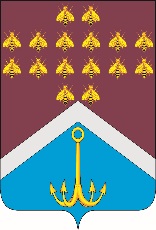 АДМИНИСТРАЦИЯМОНАСТЫРЩИНСКОГО СЕЛЬСКОГО ПОСЕЛЕНИЯБОГУЧАРСКОГО МУНИЦИПАЛЬНОГО РАЙОНАВОРОНЕЖСКОЙ ОБЛАСТИПОСТАНОВЛЕНИЕот «01» марта 2017 г. № 14с. МонастырщинаОб утверждении муниципальной программы «Комплексное развитие систем коммунальной инфраструктуры Монастырщинского сельского поселения Богучарского района Воронежской области на 2017-2022 годы»В соответствии с Федеральным законом от 06.10.2003 № 131-ФЗ «Об общих принципах организации местного самоуправления в Российской Федерации», Приказом Министерства регионального развития РФ от 06.05.2011 № 204 «О разработке программ комплексного развития систем коммунальной инфраструктуры муниципальных образований», решением Совета народных депутатов Монастырщинского сельского поселения Богучарского муниципального района от 25.12.2015 № 29 «Об утверждении Положения о принципах организации и функционирования системы документов стратегического планирования в Монастырщинском сельском поселении Богучарского муниципального района», Уставом Монастырщинского сельского поселения Богучарского муниципального района, администрация Монастырщинского сельского поселения Богучарского муниципального района Воронежской области постановляет:1. Утвердить муниципальную программу «Комплексное развитие систем коммунальной инфраструктуры Монастырщинского сельского поселения Богучарского района Воронежской области на 2017-2022 годы» согласно приложению.2. Контроль за исполнением настоящего постановления оставляю за собой.Приложение к постановлению администрацииМонастырщинского сельского поселенияот 01.03.2017 № 14Муниципальная программа«Комплексное развитие систем коммунальной инфраструктурыМонастырщинского сельского поселения Богучарского муниципального районана 2017-2022 годы»Паспорт муниципальной программы«Комплексное развитие систем коммунальной инфраструктурыМонастырщинского сельского поселения Богучарского районаВоронежской области на 2017-2022 годы»Раздел 1. Общая характеристика сферы реализации муниципальной программы1.1. Характеристика Монастырщинского сельского поселенияМонастырщинское сельское поселение находится в восточной части Богучарского муниципального района и на юго-востоке Воронежской области. На территории поселения расположен один населенный пункт – село Монастырщина, находящийся в 25км от районного центра г.Богучар. Связь с районным центром осуществляется по дороге регионального значения через Дьяченковское поселение. По этой же дороге осуществляется выезд на федеральную трассу Новороссийск-Воронеж-Москва и федеральную трассу Луганск-Курск-Саратов, по которым, до областного центра г.Воронеж и аэропорта – 275км, до ближайшей железнодорожной станции в пгт Кантемировка - 88км.Территория поселения граничит: на юге – с Суходонецким сельским поселением Богучарского муниципального района; на западе – с Медовским сельским поселением Богучарского муниципального района; на севере – с Дьяченковским сельским поселением Богучарского муниципального района; на востоке – с Петропавловским муниципальным районом Воронежской области. Монастырщинское сельское поселение является одним из пяти поселений Богучарского муниципального района, по территории которого протекает р.Дон. Её протяженность в границах поселения составляет 10км, из них 3км являются водной границей с Петропавловским муниципальным районом.Населенный пункт – село Монастырщина является административным центром Монастырщинского сельского поселения. Численность населения Монастырщинского сельского поселения по состоянию на 01.01.2016 года – 1109 человек.1.2. Природные условия и ресурсыЛандшафт. Территория Богучарского района относится к южно-меловой степной ландшафтной зоне Среднерусской провинции с лесо-полево-степными равнинными и волнистыми типами местности и чернозёмными почвами. По северо-восточной границе поселения протекает река Дон с лесной и луговой растительностью на пойменной территории. Имеются леса природоохранные, расположенные в водоохраной зоне реки Дон, леса лесного фонда Богучарского лесничества и сельскохозяйственного назначения, полезащитные леса, расположенные на государственных лесных полезащитных полосах и полосах сельскохозяйственного назначения.По целевому использованию в соответствии с Лесным кодексом РФ леса сельского поселения относятся к защитным, а по категории защитности – к ценным, так как расположены в степной зоне.Климат. Монастырщинское сельское поселение расположено в степной зоне центра Русской равнины с умеренно-континентальным климатом с жарким сухим летом и умеренно холодной зимой с устойчивым снежным покровом и хорошо выраженными переходными сезонами. Температурный режим. Среднегодовая температура воздуха +5,60С, среднемесячные температуры июля, самого теплого месяца, +19,90С, января, самого холодного месяца -9,80С. Абсолютные температуры – максимальная +380С, минимальная -370С. Продолжительность безморозного периода 160-165 дней с апреля по сентябрь. Продолжительность периода с устойчивыми морозами 90-100дней с начала декабря по март. Влажностный режим. Территория относится к зоне с недостаточным увлажнением, что связано со значительным испарением. Годовая сумма осадков составляет 400-450мм, величина испарения превосходит 400мм. Набольшее количество осадков 300-350мм выпадает в летний период. По многолетним наблюдениям больше всего осадков выпадает в июле, суточный максимум достигает 100мм. В среднем за год продолжительность выпадения осадков составляет менее 850часов. В осенне-зимний период осадки имеют преимущественно продолжительные обложной характер с максимальной продолжительностью (зимой 180 часов в месяц). Летом, когда количество и интенсивность осадков наибольшие, продолжительность их невелика (30часов в месяц). Агроклиматические ресурсы. Продолжительность периода активной вегетации в среднем составляет 160 дней. Сумма температур за этот период составляет 2900°. Потребность сельскохозяйственных культур в тепле выражается в суммах температур воздуха за период вегетации. Для каждой культуры эти температуры разные. На территории Монастырщинского сельского поселения хорошо обеспечены теплом почти все сельскохозяйственные культуры, которые и рекомендуются к посадке.Гидротермический коэффициент, служащий показателем влагообеспеченности вегетационного периода составляет в поселении менее 0,9 (засушливый). К неблагоприятным метеорологическим явлениям относятся заморозки, засухи, суховеи, сильные ветры, ливни и град, которые на территории области наблюдаются сравнительно редко, но вред, наносимый сельскохозяйственным культурам, бывает очень велик.Основным неблагоприятным климатическим явлением в летний период являются суховеи. Интенсивность суховеев определяется сочетанием дефицита влажности воздуха и скорости ветра. Иссушение верхних слоёв почвы в период вегетации является важнейшим показателем засухи.Рельеф. Территория Воронежской области расположена в пределах Среднерусской возвышенности, представляющие сильно расчленённую равнину (высота до ) с густой сетью оврагов и балок.Богучарский район расположен в зоне сочленения двух неотектонических структур второго порядка: Кантемировского поднятия и Павлово-Мамонтского прогиба.Территория села Монастырщина расположена на правом берегу реки Дон. Геоморфологически территория села приурочена к второй надпойменной террасе реки. Переход к пойме реки Дон обрывистый в центральной части села и пологий в северной и южной частях. Общий уклон поверхности рассматриваемой территории наблюдается в сторону реки Дон и составляет 3%.Гидрогеологические условияУровень грунтовых вод в пределах речных долин и пойменных террас залегает на глубине 0-, на водоразделах в покровных суглинках глубина может составлять . В более древних аллювиальных горизонтах глубина уровня грунтовых вод увеличивается до .На рассматриваемой территории в пределах глубины бурения скважин  грунтовые воды не встречены. Мощность водоносного комплекса изменяется от 1 до . Повсеместно песчаные отложения характеризуются хорошей водопроницаемостью (0,6-53 м/сут) и достаточной водообильностью.Питание горизонтов происходит за счет инфильтрации атмосферных осадков и перетекания из нижележащих водоносных горизонтов. Разгрузка происходит в гидрографическую сеть.Водоносные горизонты меловых отложений широко распространены на водоразделах рассматриваемой территории, залегая на глубинах от  (абс. отметки ). Питание водоносных горизонтов осуществляется атмосферными осадками, разгрузка происходит в реки бассейна Дона. Воды верхнемеловых отложений пресные, с минерализацией 0,4-0,8 г/дм³, по химическому составу преобладают гидрокарбонатные и гидрокарбонатно-сульфатные кальциево-магниевые. В некоторых водопунктах отмечается повышенное содержание сульфатов. Воды обладают повышенной жёсткостью, общая жёсткость составляет 8,08 мг-экв/л. Подземные воды верхнемеловых отложений используются для водоснабжения сельского и городского населения.Полезные ископаемыеМесторождения на территории Монастырщинского сельского поселения не обнаружены.Геологические процессы и явленияОтрицательными природными факторами освоения территории является развитие таких природных процессов, как овражная и речная эрозия, склоновые процессы, заболачивание, карст и суффозия.Заболачивание развито в пойме р. Дон и её надпойменных террасах. В основном наблюдается в северо-восточной части поселения. Здесь заболачивание связано с неглубоким залеганием грунтовых вод и развитием верховодки.Эрозионные процессы наблюдаются по руслам ручьев и берегам реки Дон.Широкое распространение на рассматриваемой территории имеют процессы оврагообразования, которые проявлены в рельефе в виде оврагов и балок. В местах выхода на поверхность меловых отложений на территориях с крутыми склонами (уклон 10-20 %) возможно развитие склоновых процессов (осыпи, оползни). Гидрологическая характеристика. Гидрографическая сеть Монастырщинского сельского поселения представлена рекой Дон, которая протекает в обширной пойме, затопляемой поводком в период весеннего половодья. К бассейну среднего течения р.Дон относятся поверхностные воды поселения (пойменные малые озера, протекающие по оврагам и урочищам ручьи, пересыхающие летом). Ближайший к поселению гидрологический пост находится на реке Дон в станице Казанская. Средний из высших уровней воды за год составляет 682см. 1.3. Анализ численности населения сельского поселенияЧисленность населения Монастырщинского сельского поселения по состоянию на 01.01.2017 г. составила 1109 человек.Динамика изменения численности населения Монастырщинского сельского поселения за период 2011-2016 гг. представлена в таблице 1.1. Таблица 1.1Динамика изменения численности населенияОбщая численность населения сельского поселения за период с 2011 по 2016 гг. уменьшилась на 24 человека, или на 2,1 %.Сокращение численности населения в первую очередь связано со снижением рождаемости. Современный уровень рождаемости не обеспечивает воспроизводство населения сельского поселения. Кроме того, на формирование численности населения о механический отток населения.В возрастной структуре населения наблюдается следующая тенденция:- уменьшение доли лиц моложе трудоспособного возраста с 16,8% в 2011 году до 12,3% в 2016 году;- увеличение доли лиц старше трудоспособного возраста с 25,2% в 2011 году до 33% в 2016 году;- снижение доли трудоспособного населения с 57,6% в 2011 году до 54,5% в 2016 году. Из представленных выше данных видно, что переход части населения трудоспособного возраста в группу населения старше трудоспособного не компенсируется за счёт вступления населения младшей возрастной группы в трудоспособный возраст. Таким образом, демографическая нагрузка на трудоспособное население будет увеличиваться, что в свою очередь будет оказывать негативное влияние на экономику Монастырщинского сельского поселения. 1.4. Анализ экономической ситуацииОсновной отраслью экономики Монастырщинского сельского поселения, как и Богучарского района в целом, является сельское хозяйство. Главный экономический потенциал сельского поселения - это сельскохозяйственные земли, удельный вес которых от общей территории сельского поселения составляет 76,6%, в том числе пашня – 61%. На территории Монастырщинского сельского поселения осуществляют деятельность сельскохозяйственные предприятия, крестьянские (фермерские) хозяйства, индивидуальные предприниматели и личные подсобные хозяйства. По состоянию на 01.01.2017г. на территории сельского поселения осуществляют деятельность:425 личных подсобных хозяйств;- 7 крестьянских (фермерских) хозяйства («Весы», «Славянка», «Южное», - «Жаркое», «Донская Нива», «Русь», «Скорпион»);- СХА (колхоз) «1-е Мая»; - Товарищество на вере «Лисицын, Герасимов и компания»; Растениеводством занимаются сельскохозяйственные предприятия и 7 крестьянских (фермерских) хозяйств. Животноводством – личные подсобные хозяйства.Объем продукции сельского хозяйства всех категорий за 2016 год составил – 122 млн. рублей (121% в сопоставимых ценах к уровню 2015 года), в том числе: сельскохозяйственными предприятиями произведено продукции на сумму 52,3 млн. рублей, личными подсобными хозяйствами – 8,4 млн. рублей, крестьянскими (фермерскими) хозяйствами – 39,4 млн. рублей. Поголовье скота и птицы в личных подсобных хозяйствах составляет: КРС – 384 гол., птица – 4458 гол., овцы и козы – 171 гол.. Предприятия розничной торговли и общественного питания и бытового обслуживания населения. На территории сельского поселения имеются 5 магазинов и 1 аптека. Торговая площадь магазинов составляет 250,5 кв.м. На территории поселения есть столовая на 60 мест. Монастырщинское сельское поселение обладает хорошим туристско-рекреационным потенциалом. Приоритетное значение для рекреационного освоения имеют лесные массивы и пойменные территории. На территории поселения расположена живописная пойма реки Дон, озера – Земкино и Макарово, урочища Бугричное, Земкин лес и др. Спокойный гидрологический режим р. Дон предполагает развитие здесь любых околоводных видов отдыха. В настоящее время на правый берег р. Дон приезжают любители рыбалки, это место пользуется большой популярностью. Экологически чистые живописные места могут послужить основой въездного экологического (отдых на природе) туризма. Монастырщинская самодеятельность считается одной из самых лучших в Богучарском районе. На праздники села, а также на ежегодный летний частушечный фестиваль съезжаются участники и зрители из соседних и дальних сел района. В этой связи представляется целесообразным организация этнографического (событийного) туризма, весьма популярного в настоящее время.В с. Монастырщина в одном из домашних хозяйств разводят лошадей (имеется целый табун). Предполагается, что в результате развития частных конеферм, где выращиваются и используются лошади верховых пород, в перспективе могут быть организованы маршруты для верховых прогулок на лошадях.Благодаря особенностям своего экономико-географического положения и исторического формирования и развития, Монастырщинское сельское поселение обладает рекреационно-туристской спецификой и имеет потенциал дальнейшего развития этой сферы экономики. Развитие туризма должно стать одним из направлений экономической политики администрации поселения.1.5. Анализ существующего состояния системы электроснабжения, выявление проблем функционированияИнституциональная структураЭнергоснабжение поселения обеспечивается организацией ПАО «ТНС ЭнергоВоронеж».Характеристика системы электроснабжения. Основным источником энергоснабжения Воронежской области является Нововоронежская АЭС мощностью 1834 тыс. кВт, которая находится рядом с г.Нововоронеж. В 2010 году планируется увеличение мощности НВАЭС, за счет ввода пятого энергоблока. НВАЭС выдает мощность в энергосистему «Воронежэнерго» через воздушные линии электропередач на напряжение 500 кВ, 220 кВ, 110 кВ. Непосредственное электроснабжение потребителей Монастырщинского сельского поселения осуществляется от ПС 35/10 кВ, которая получает электрическую мощность от подстанции 110/35/10 кВ г. Богучар. ПС 110/35/10 кВ г. Богучар запитана от подстанции 220/110 кВ Придонская (пгт. Придонской) через воздушную линию электропередач на напряжение 110 кВ.Подстанция 220/110 кВ Придонская установленной мощностью 400 МВА введена в работу в 1978 году. Она является узловой подстанцией юга Воронежской энергосистемы. ПС 35/10 кВ, расположена в с.Монастырщина по ул. Школьная, 1. Присоединенная нагрузка подстанции составляет около 45%. Мощность трансформаторов – 2х4МВА, 2х4МВА. Основными потребителями подстанций являются коммунально-бытовые и промышленные потребители. Для обеспечения надежности электроснабжения, фидера подстанций имеют резервные перемычки между собой. Потребители получают электроэнергию непосредственно от ТП (10/0,4кВ). Суммарная мощность трансформаторных подстанций составляет 2200 КВА. Трансформаторные подстанции (ТП(10/0,4кВ)) запитаны от ПС 35/10 кВ, через кабельные и воздушные линии на напряжении 10 кВ. Распределительная сеть имеет воздушно-кабельное исполнение и находится в удовлетворительном состоянии и пригодна для дальнейшей эксплуатации. Протяженность электрических сетей составляет . Для пищеприготовления потребители используют электрические плиты или газовые плиты.Баланс мощности ресурсаДефицита мощностей на сегодняшний день нет.Годовой расход электроэнергии за 2016 год составил 22,3 млн. кВтч. Доля поставки ресурса по приборам учетаДоля поставки ресурса по приборам учета составляет:- население – 100%;- объекты социально-культурного и бытового назначения – 100 %.Качество поставляемого ресурсаДефицита мощностей на сегодняшний день нет.Обоснование требований к системе электроснабжения установленным стандартом качества. Данный стандарт определяет критерии качества услуги «Электроснабжение».Качество электрической энергии определяется совокупностью ее характеристик, при которых электроприемники могут нормально работать и выполнять заложенные в них функции.Показателями качества электроэнергии являются:- отклонение напряжения от своего номинального значения;- колебания напряжения от номинала;- несинусоидальность напряжения;- несимметрия напряжений;- отклонение частоты от своего номинального значения;- длительность провала напряжения;- импульс напряжения;- временное перенапряжение.Требования к качеству электроэнергии:- стандартное номинальное напряжение в сетях однофазного переменного тока должно составлять – 220 В, в трехфазных сетях – 380 В;- допустимое отклонение напряжения должно составлять не более 10% от номинального напряжения электрической сети;- допустимое отклонение частоты переменного тока в электрических сетях должно составлять не более 0,4 Гц от стандартного номинального значения 50 Гц;- требования к непрерывности электроснабжения: электроэнергия должна предоставляться всем потребителям круглосуточно, кроме случаев плановых отключений, аварийных ситуаций или отключения потребителей за долги.Качество поставляемого ресурса соответствует требованиям.Воздействие на окружающую средуПроведение мероприятий по строительству и реконструкции объектов системы электроснабжения должно осуществляться в соответствии с требованиями Федерального закона от 26.03.2003 № 35-ФЗ «Об электроэнергетике», а также в соответствии с требованиями действующих нормативных правовых актов в сфере промышленной и экологической безопасности.Вредное воздействие на экологию со стороны объектов электроэнергетики в процессе эксплуатации дополняется воздействием при строительстве и воздействием при утилизации демонтированного оборудования и расходных материалов. При строительстве объектов энергетики происходит вырубка лесов (просеки под трассы ЛЭП), нарушение почв (земляные работы), нарушение естественной формы водоемов (отсыпки). Элементы системы электроснабжения, оказывающие воздействие на окружающую среду после истечения нормативного срока эксплуатации: масляные силовые трансформаторы и высоковольтные масляные выключатели, аккумуляторные батареи, масляные кабели.Для снижения площади лесов, уничтожаемых при строительстве объектов электроэнергетики, необходимо соблюдать нормативную ширину охранных зон ЛЭП при строительстве, либо занижать ее в допустимых пределах, принимая ее величину минимально допустимой для условий стесненной прокладки.Для снижения вредного воздействия на почвы при строительстве требуется соблюдать технологию строительства, установленную нормативной документацией для данного климатического района.Масляные силовые трансформаторы и высоковольтные масляные выключатели несут опасность разлива масла и вероятность попадания его в почву и воду. Во избежание разливов требуется соблюдать все требования техники безопасности при осуществлении ремонтов, замены масла и т.д. Обязательна правильная утилизация масла и отработавших трансформаторов и выключателей.Для исключения опасности нанесения ущерба окружающей среде предлагается применение сухих трансформаторов и вакуумных выключателей вместо масляных. Масляные кабели по истечении срока эксплуатации остаются в земле, и при дальнейшем старении происходит разрушение изоляции и попадание масла в почву. Для предотвращения данного воздействия необходимо использовать кабели с пластмассовой изоляцией либо с изоляцией из сшитого полиэтиленаДействующие тарифы на услуги по передаче электрической энергииВ таблице 1.2 представлены сведения о единых тарифах на услуги по передаче электрической энергии по распределительным сетям ПАО «ТНС ЭнергоВоронеж».Таблица 1.2Тарифы на услуги по передаче электрической энергии на 2017 годТехнические и технологические проблемы в системе электроснабжения отсутствуют.1.6. Анализ существующего состояния системы газоснабжения, выявление проблем функционированияИнституциональная структураУслуги по обеспечению население газом осуществляет организация:- ООО «Газпром межрегионгаз Воронеж».Характеристика системы газоснабженияПриродный газ поступает к потребителям Воронежской области по двум магистральным газопроводам Петровск-Новопсковск с условным диаметром трубопровода .Газоснабжение потребителей Монастырщинского сельского поселения осуществляется на базе природного и сжиженного углеводородного газа. Природным газом обеспечены 53 % населения, а сжиженным газом 47 % населенияОсновными потребителями природного газа являются коммунальный и промышленный сектор. Сжиженный газ используется частью населения и газозаправочными станциями. Газ доставляется автотранспортом. Система газоснабжение природным газом – трехступенчатая. На территории Монастырщинского сельского поселения расположен 1 газорегуляторный пункт высокого давления. От АГРС газ по газопроводам высокого давления поступает на ГРП, где происходит снижение давления с высокого на среднее. Затем газ поступает на ШГРП (ШРП), где происходит снижение давления со среднего на низкое. Газ низкого давления поступает непосредственно к потребителям.ГРП с.Монастырщина запитаны от АГРС Богучар, расположенной за территорией проектирования с западной стороны. Через с.Монастырщина проходит газопровод высокого давления на ГРП с. Белая Горка 1-ая. Газовая сеть низкого давления – смешанная. Газовая сеть среднего давления – тупиковая.Газовая сеть высокого давления – тупиковая.Система газоснабжения находится в удовлетворительном состоянии. Дефектных и исчерпавших срок службы газопроводов – нет. Протяженность уличных сетей составляет 30,1 км. Число газифицированных домовладений (квартир) составляет 308, не газифицировано 87 домовладений.Баланс мощности ресурсаВ жилых домах природный газ населением используется в основном для приготовления пищи, отопления и частично приготовления горячей воды.Дефицита мощностей на сегодняшний день нет.Доля поставки ресурса по приборам учетаДоля поставки ресурса по приборам учета составляет:- население – 100%;- объекты социально-культурного и бытового назначения – 100 %.Надежность работы системыНареканий по надёжности системы газоснабжения нет. Собственники газопроводов ежегодно заключают договоры на техническое обслуживание газораспределительных сетей и оборудования с лицензируемыми организациями.Качество поставляемого ресурсаКачество оказания услуги по газоснабжению на территории Монастырщинского сельского поселения соответствует нормативному.Обоснование требований к системе газоснабжения установлены стандартами качества (Государственный стандарт ГОСТ 5542-87 «Газы горючие природные для промышленного и коммунально-бытового назначения», Государственный стандарт ГОСТ 20448-90 «Газы углеводородные сжиженные топливные для коммунально-бытового потребления»). Данные стандарты определяют критерии качества услуги «Газоснабжение».Нормативные правовые акты, регулирующие предоставление услуги:- Федеральный закон от 6 октября 2003 № 131-ФЗ «Об общих принципах организации местного самоуправления в Российской Федерации» (с изменениями и дополнениями).- Постановление Госстроя Российской Федерации от 27 сентября 2003 № 170 «Об утверждении Правил и норм технической эксплуатации жилищного фонда».- Строительные нормы и правила СНиП 42-01-2002 «Газоснабжение» (актуализированная редакция от 20 мая 2011 г.).- Постановление Правительства РФ от 6 мая 2011 г. № 354 «О предоставлении коммунальных услуг собственникам и пользователям помещений в многоквартирных домах и жилых домов».- Федеральный закон от 31 марта 1999 г. № 69-ФЗ «О газоснабжении в Российской Федерации» (с изменениями от 22 августа 2004 г., 23 декабря 2005 г., 2 февраля, 18 декабря 2006 г., 26 июня 2007 г., 18 июля 2008 г., 30 декабря 2008 г., 18, 19 июля 2011 г., 7 ноября 2011 г.)- Иные нормативные правовые акты Российской Федерации и Воронежской области.Требования к качеству газоснабжения, закрепляемые стандартом:оптимальное давление газа от 0,0012 МПа до 0,003 МПа;допустимое отклонение давления газа менее чем на 0,0005 МПа;постоянное соответствие свойств подаваемого газа требованиям законодательства Российской Федерации о техническом регулировании (ГОСТ 5542-87);отклонение свойств подаваемого газа от требований законодательства Российской Федерации о техническом регулировании не допускается;газ должен предоставляться всем потребителям круглосуточно, кроме случаев плановых отключений, аварийных ситуаций или отключения потребителей за неуплату.Воздействие на окружающую средуНегативное воздействие объектов трубопроводного транспорта природного газа на окружающую среду начинается на этапе сооружения газопроводов и обусловлено следующими причинами:- авариями при сооружении и испытаниях линейной части, газоперекачивающих агрегатов и дополнительного оборудования;- техногенным воздействием при строительстве объектов транспорта газа (эрозия, солифлюкация, оползни, изменение водного режима, нарушение режима особо охраняемых природных территорий, воздействие на миграцию животных и т. п.).Для предупреждения возникновения аварийных ситуаций необходимо использовать следующие технические решения:- применение толстостенных труб с увеличенным запасом прочности;- установка кранов для перекрытия газопроводов;- антикоррозийная защита газопроводов.Техногенное воздействие на почвенный покров выражается в:- нарушении сложившихся форм естественного рельефа в результате земляных работ (рытье траншей и других выемок, отсыпка насыпей, планировочные работы и др.);- нарушении микрорельефа, вызванном многократным прохождением тяжелой строительной техники;- ухудшении физико-механических и химико-биологических свойств почвенного слоя;- уничтожении и порчи посевов сельскохозяйственных культур и сенокосных угодий;- захламлении почв отходами строительных материалов, порубочными остатками и т. п.В процессе эксплуатации газопроводов, негативное воздействие на окружающую среду в виде загрязнения воздушного бассейна оказывают потери газа при его транспортировке по газопроводом.Действующие тарифы на услуги газоснабженияВ таблице 1.3 представлены сведения о единых тарифах на услуги газоснабжения ООО «Газпром межрегионгаз Воронеж».Таблица 1.3Тарифы на услуги по газоснабжения на 2017 год (с 01.01.2017-01.07.2017)Технические и технологические проблемы в системе газоснабженияАварийных участков газопроводов нет. Ведется постоянное обслуживание и контроль за состоянием системы газопроводов, сооружений и технических устройств на них.1.7. Анализ существующего состояния системы теплоснабжения, выявление проблем функционированияТеплоснабжение коммунально-бытовых и производственных потребителей Монастырщинского сельского поселения является локальным и осуществляется за счет индивидуальных котельных малой мощности, печного или электрического отопления. В качестве топлива потребители используют – природный газ, уголь, дрова, мазут.Две котельные, расположенные на территории Монастырщинского сельского поселения являются объектами местного значения.1.8 Анализ существующего состояния системы водоснабжения, выявление проблем функционированияИнституциональная структураНа территории Монастырщинского сельского поселения организация услуг по холодному водоснабжению отсутствует.Характеристика системы водоснабженияИсточником хозяйственно-питьевого водоснабжения с. Монастырщина являются подземные воды. Вода используется на хозяйственно-питьевые нужды населения и работников предприятий. Добыча питьевых подземных вод осуществляется от 5-ти артезианских скважин. Протяженность существующих водопроводных сетей составляет 7 км. , из них 5 км. требуют замены. Баланс мощности ресурсаОбъем поднятой воды за 2016 год составил 500 тыс. м3. Таблица 1.4Баланс мощности водозаборных сооруженийНа данном этапе в Монастырщинском сельском поселении дефицита воды не существует.Доля поставки ресурса по приборам учетаДоля поставки ресурса по приборам учета составляет:- население – 0 %;- объекты социально-культурного и бытового назначения – 0 %.Надежность работы системы водоснабженияИзнос оборудования и сетей водоснабжения является неблагоприятным фактором, снижающим надежность водоснабжения потребителей, а также является причиной значительных потерь воды в сетях водоснабжения. Необходимо провести мероприятия по замене и реконструкции сети водоснабжения и оборудования, а также прокладку новых трубопроводов, для бесперебойного обеспечения населения водой и уменьшения количества аварийных ситуаций на объектах водоснабжения.Качество поставляемого ресурсаКачество подаваемой населению воды (на всем пути транспортирования от водозаборного устройства до потребителя) должно подвергаться санитарному контролю. Санитарный надзор, осуществляемый санэпидстанцией, распространяется на всю систему хозяйственно-питьевого водоснабжения. На территории, входящей в зону санитарной охраны, должен быть установлен режим, обеспечивающий надежную защиту источников водоснабжения от загрязнения и сохранения требуемых качеств воды.Сооружения очистки и подготовки воды на территории Монастырщинского сельского поселения в настоящее время отсутствуют.Производственный контроль качества вод водоисточников и питьевой воды осуществляется Федеральным бюджетным учреждением здравоохранения «Центр гигиены и эпидемиологии в Воронежской области».Действующие тарифы на услуги водоснабженияТарифы на услуги водоснабжения отсутствуют.Технические и технологические проблемы в системе водоснабженияОсновной проблемой системы водоснабжения Монастырщинского сельского поселения является изношенность разводящих сетей и сооружений системы. Нуждаются в замене 5 км уличной водопроводной сети. 1.9. Анализ существующего состояния системы водоотведения, выявление проблем функционированияНа территории Монастырщинского сельского поселения действует выгребная система канализации. Далее стоки запахивают на сельскохозяйственных полях, вывозят на территорию существующих свалок или утилизируют на приусадебных участках, т.е. практически весь объем сточных вод сбрасывается на рельеф. Основными проблемами системы водоотведения Монастырщинского сельского поселения являются:- сброс сточных вод фактически без очистки на рельеф и как следствие загрязнение месторождений подземных вод.1.10. Анализ существующего состояния сбора и вывоза бытовых отходов и мусора, выявление проблем функционированияНа территории Монастырщинского сельского поселения организация по сбору, использовании, обезвреживании, транспортировании, размещении, промышленных и бытовых отходов отсутствует.Характеристика системы твердых бытовых отходовНесанкционированная свалка, площадью  располагается северо-западнее жилой застройки. Поселковая свалка расположена на овражной территории. Размер санитарно-защитной зоны составляет . В северной части поселения, по дороге на село Абросимово, организован скотомогильник емкостью . Размер санитарно-защитной зоны также составляет , частично охватывая жилую застройку, водоохранную зону реки Дон и охранную зону памятника археологии. За пределами западной границы села имеется закрытый скотомогильник. Размер санитарно-защитной зоны также составляет .От не канализованной части жилой застройки удаление жидких отходов осуществляется ассенизационным транспортом на поселковые канализационные отстойники. Годовой объём жидких отходов приближается к 0.5 тыс.м³.Токсичные отходы на территории с. Монастырщина не образуются.Токсичные отходы на территории Монастырщинского сельского поселения не образуются.Балансы мощности и ресурсаОбщий объем подлежащих утилизации отходов Монастырщинского сельского поселения составил за 2016 год с учетом всех отходов составил 2,02 тыс. м3/год.Воздействие на окружающую средуСвалки оказывают негативное воздействие на окружающую среду и человека: - химическое воздействие, выражающееся в выделении вредных веществ с эмиссиями фильтрата и биогаза. Выделяющийся из толщи отходов фильтрат содержит растворенные и взвешенные загрязняющие компоненты в опасных концентрациях. При его растекании по поверхности земли загрязняется почва, растительность, поверхностные водоемы и водотоки, подземные воды, донные отложения. - зоогенный фактор, выражающийся в привлечении и размножении насекомых, птиц, млекопитающих. - санитарно-эпидемиологический фактор, заключающийся в возникновении в теле свалки благоприятных условий для развития болезнетворных микроорганизмов. - термический фактор, связанный с выделением тепла при разложении отходов, что приводит к повышению температуры отходов до 40-70°С. При недостаточном оттоке тепла происходит самовозгорание отходов, которое проявляется как в виде поверхностных пожаров, так и в виде скрытого горения в глубоких горизонтах отходов. - социальный фактор, заключающийся в том, что свалки создают зону риска и дискомфорта для людей, проживающих и работающих вблизи территории свалок. Население подвергается как прямому влиянию свалок, так и опосредованному – при контакте с загрязненными компонентами окружающей среды. В соответствии с пунктом 7 статьи 12 Федерального закона № 89-ФЗ «Об отходах производства и потребления» запрещается размещение отходов на объектах, не внесенных в государственный реестр объектов размещения отходов.Действующие тарифы на услуги утилизации, обезвреживания и захоронения твердых бытовых отходовТарифы на утилизацию (захоронение) ТБО отсутствуют.Технические и технологические проблемы в системеПрисутствует проблема возникновения несанкционированных свалок, которые требуют значительных финансовых затрат на их ликвидацию и эффективного контроля за их возникновением со стороны соответствующих уполномоченных структур.1.11. Анализ существующего состояния установки приборов учета и энергоресурсосбережения у потребителейВ соответствии со ст. 12 Федерального закона от 23.11.2009 № 261 «Об энергосбережении и повышении энергетической эффективности и о внесении изменений в отдельные законодательные акты Российской Федерации» (в редакции от 11.07.2011) в целях повышения уровня энергосбережения в жилищном фонде и его энергетической эффективности в перечень требований к содержанию общего имущества собственников помещений в многоквартирном доме включаются требования о проведении мероприятий по энергосбережению и повышению энергетической эффективности многоквартирного дома. Соответственно должно быть обеспечено рациональное использование энергетических ресурсов за счет реализации энергосберегающих мероприятий (использование энергосберегающих ламп, приборов учета, более экономичных бытовых приборов, утепление многоквартирных домов и мест общего пользования и др.). В соответствии со ст. 24 Федерального закона от 23.11.2009 № 261 «Об энергосбережении и повышении энергетической эффективности и о внесении изменений в отдельные законодательные акты Российской Федерации» (в редакции от 11.07.2011), начиная с 1 января 2010 года бюджетное учреждение обязано обеспечить снижение в сопоставимых условиях объема потребленных им воды, дизельного и иного топлива, мазута, природного газа, тепловой энергии, электрической энергии, угля в течение пяти лет не менее чем на пятнадцать процентов от объема фактически потребленного им в 2009 г. каждого из указанных ресурсов с ежегодным снижением такого объема не менее чем на три процента. В соответствии со ст. 13 Федерального закона от 23.11.2009 № 261 «Об энергосбережении и повышении энергетической эффективности и о внесении изменений в отдельные законодательные акты Российской Федерации» до 01.07.2012 собственники жилых домов, собственники помещений в многоквартирных домах, обязаны обеспечить оснащение таких домов приборами учета используемых воды, тепловой энергии, электрической энергии, а также ввод установленных приборов учета в эксплуатацию. При этом многоквартирные дома в указанный срок должны быть оснащены коллективными (общедомовыми) приборами учета используемых воды, тепловой энергии, электрической энергии, а также индивидуальными и общими (для коммунальной квартиры) приборами учета используемых воды, электрической энергии. Соответственно должен быть обеспечен перевод всех потребителей на оплату энергетических ресурсов по показаниям приборов учета за счет завершения оснащения приборами учета воды, природного газа, тепловой энергии, электрической энергии зданий и сооружений поселения, а также их ввода в эксплуатацию.Оснащенность приборами учета потребителей представлена в таблице 1.5Таблица 1.5Оснащенность приборами учетаРаздел 2. Приоритеты муниципальной политики в сфере реализации муниципальной программы, цели, задачи и показатели (индикаторы) достижения целей и задач, описание основных ожидаемых конечных результатов муниципальной программы, сроков и этапов реализации2.1. Приоритеты муниципальной политики в сфере реализации программыФедеральный закон от 06.10.2003 № 131-ФЗ «Об общих принципах организации местного самоуправления в Российской Федерации», Федеральный закон от 07.12.2011 № 416-ФЗ «О водоснабжении и водоотведении», Федеральный закон от 27.07.2010 № 190-ФЗ «О Теплоснабжении», Федеральный закон от 23.11.2009 № 261 «Об энергосбережении и повышении энергетической эффективности и о внесении изменений в отдельные законодательные акты Российской Федерации», Федеральный закон от 29.12.2014 № 458-ФЗ «О внесении изменений в Федеральный закон «Об отходах производства и потребления».Приоритеты муниципальной политики в сфере реализации программы соотносятся со Стратегией социально-экономического развития Воронежской области на период до 2020 года, Стратегией социально-экономического развития Богучарского муниципального района на период до 2020 года, Стратегией социально-экономического развития Монастырщинского сельского поселения на период до 2020 года. 2.2. Цели, задачи программыЦелью разработки муниципальной программы «Комплексное развитие систем коммунальной инфраструктуры Монастырщинского сельского поселения Богучарского района Воронежской области на 2017-2022 годы» является обеспечение развития коммунальных систем и объектов в соответствии с потребностями жилищного строительства, повышение качества производимых для потребителей коммунальных услуг, улучшение экологической ситуации.Муниципальная программа «Комплексное развитие систем коммунальной инфраструктуры Монастырщинского сельского поселения Богучарского района Воронежской области на 2017-2022 годы» является базовым документом для разработки инвестиционных и производственных программ организаций, обслуживающих системы коммунальной инфраструктуры сельского поселения. Муниципальная программа «Комплексное развитие систем коммунальной инфраструктуры Монастырщинского сельского поселения Богучарского района Воронежской области на 2017-2022 годы» представляет собой увязанный по задачам, ресурсам и срокам осуществления перечень мероприятий, направленных на обеспечение функционирования и развития коммунальной инфраструктуры Монастырщинского сельского поселения. Основными задачами муниципальной программы являются:-инженерно-техническая оптимизация коммунальных систем;- взаимосвязанное перспективное планирование развития коммунальных систем;- обоснование мероприятий по комплексной реконструкции и модернизации;- повышение надежности систем и качества предоставления коммунальных услуг;- совершенствование механизмов развития энергосбережения и повышение энергоэффективности коммунальной инфраструктуры;- повышение инвестиционной привлекательности коммунальной инфраструктуры сельского поселения;- обеспечение сбалансированности интересов субъектов коммунальной инфраструктуры и потребителей.Формирование и реализация муниципальной программы «Комплексное развитие систем коммунальной инфраструктуры Монастырщинского сельского поселения Богучарского района на 2017-2022 годы» базируются на следующих принципах:системность – рассмотрение муниципальной программы «Комплексное развитие систем коммунальной инфраструктуры Монастырщинского сельского поселения Богучарского района Воронежской области на 2017-2022 годы» как единой системы с учетом взаимного влияния разделов и мероприятий Программы друг на друга;комплексность – формирование муниципальной программы «Комплексное развитие систем коммунальной инфраструктуры Монастырщинского сельского поселения Богучарского района Воронежской области на 2017-2022 годы» в увязке с государственными программами.2.3. Показатели (индикаторы) достижения целей и решения задач программыСостав показателей (индикаторов) реализации подпрограммы определен исходя из принципа необходимости и достаточности информации для характеристики достижения целей и решения задач подпрограммы.Целевые показатели для мониторинга реализации муниципальной программы «Комплексное развитие систем коммунальной инфраструктуры Монастырщинского сельского поселения Богучарского района Воронежской области на 2017-2022 годы» определены с учетом выполнения всех мероприятий муниципальной программы в запланированные сроки и представлены в таблице 2.1 и приложении 1. Таблица 2.12.4. Описание основных ожидаемых конечных результатов программыРеализация программных мероприятий по системе газоснабжения позволит достичь следующего эффекта: - перевод источников теплоснабжения на более дешевый вид топлива. Результатами реализация мероприятий по развитию систем водоснабжения сельского поселения являются: - обеспечение бесперебойной подачи качественной воды от источника до потребителя; - улучшение качества жилищно-коммунального обслуживания населения по системе водоснабжения; - обеспечение возможности подключения строящихся объектов к системе водоснабжения при гарантированном объеме заявленной мощности. Реализация программных мероприятий по развитию системы сбора и утилизации (захоронения) ТБО сельского поселения позволит достичь следующего эффекта: улучшение экологической ситуации на территории сельского поселения.2.5. Сроки и этапы реализации программыМуниципальная программа «Комплексное развитие систем коммунальной инфраструктуры Монастырщинского сельского поселения Богучарского района Воронежской области на 2017-2022 гг.» планируется реализовать в 1 этап с 2017-2022 гг. Раздел 3. Перспективы развития сельского поселения, план прогнозируемой постройки и прогнозируемый спрос на коммунальные ресурсы на период действия муниципальной программыДокументами территориального планирования сельского поселения является генеральный план Монастырщинского сельского поселения Богучарского муниципального района Воронежской области, который, исходя из совокупности социальных, экономических, экологических и иных факторов, комплексно решает задачи обеспечения устойчивого развития муниципального развития, развития его инженерной, транспортной и социальной инфраструктур, обеспечения учета интересов граждан и их объединений, интересов Российской Федерации, Воронежской области и муниципального образования.Территориальное планирование направлено на определение функционального назначения территории сельского поселения исходя из совокупности социальных, экономических, экологических и иных факторов в целях:- обеспечения устойчивого развития сельского поселения;- формирования благоприятной среды жизнедеятельности;- сохранения объектов исторического и культурного наследия, уникальных природных объектов для настоящего и будущего поколений;- развития и модернизации инженерной, транспортной и социальной инфраструктур;- оптимизация использования земельных ресурсов межселенных территорий.3.1. Определение перспективных показателей развития сельского поселения с учетом социально-экономических условийДинамика численности населенияВ настоящее время население Монастырщинского сельского поселения составляет 1109 человек. По итогам проведенного анализа демографической ситуации были выявлены основные проблемы формирования численности населения Монастырщинского сельского поселения – естественная убыль населения, миграция, старение населения.Прогноз численности населения произведен по оптимистическому сценарию развития, исходя из приоритета социально-экономического развития, а также особенностей и тенденций демографической ситуации в сельском поселении.Таблица 3.1Прогноз численности населения Монастырщинского сельского поселенияна 2022 год,тыс. чел.Прогнозируется увеличение численности населения к 2022 году до 1125 человек, чему должно способствовать экономическое развитие поселения (увеличение количества рабочих мест, повышение доходов населения), а также строительство объектов социальной, транспортной и инженерной инфраструктуры. В 2017 – 2022 гг. ожидается:- снижение естественной убыли населения и постепенный переход показателя в естественный прирост за счет стабильной демографической обстановки, мероприятий по улучшению качества жизни;- стабилизация показателя миграционного прироста.В 2017-2022 гг. прогнозируется оживление инвестиционной активности, что позволит создать новые рабочие места в сфере производства и переработки сельскохозяйственной продукции, туризма, социальной сфере.Малое и среднее предпринимательство имеет значительные шансы сформировать в поселении стабильное ядро субъектов хозяйствования, производственная деятельность которых позволит создать новые места приложения труда.Анализ существующих и предполагаемых источников формирования численности населения показывает необходимость миграционного притока населения (в основном трудоспособного, детородного возраста) в течение всего расчетного срока.На основе анализа данных о распределении населения по возрастам и протекающих в настоящее время демографических процессов, а также исходя из прогнозной численности населения, ниже приводится предполагаемая возрастная структура населения Монастырщинского сельского поселения на проектный период.Таблица 3.2Возрастная структура населенияНастоящим проектом предполагается, что наметившийся в последние годы снижение уровня рождаемости приостановится, в 2017-2022 гг. будет рост уровня рождаемости. Этому будет способствовать государственная политика в сфере демографии, которая направлена на поощрение рождаемости, сокращение смертности, увеличение продолжительности жизни людей («Национальные проекты», программа «Материнского капитала» и др.). Настоящей муниципальной программой предусматривается оптимистический вариант развития сельского поселения и предполагает значительные вложения в социальную сферу, позволяющие рассчитывать в ближайшие годы на возврат к тенденции роста продолжительности жизни, снижение смертности.Жилой фондЖилищный фонд Монастырщинского сельского поселения по состоянию на 01.01.2017 г. – 39,6 тыс. м², что составляет около 4,4% от общего жилищного фонда Богучарского муниципального района. Весь жилищный фонд находится в частной собственности граждан.Общая площадь жилых помещений, приходящаяся на одного жителя Монастырщинского сельского поселения выше среднерайонного значения и составляет 35,7 м²/чел. (по Богучарскому муниципальному району 25,35 м2/чел.).Основными направлениями развития поселения в области жилищного строительства являются:- повышение уровня благоустройства жилищного фонда.Исходя из принимаемой проектом численности населения и нормы жилищной обеспеченности, объем жилищного фонда должен составить в 2022 году – 40,2 тыс. м², или 36,2 кв.м. на 1 жителя. Для осуществления предусмотренных объемов нового жилищного строительства необходимо принять целый комплекс мер, важнейшими из которых являются: поиск источников финансирования жилищного строительства, снижение себестоимости квадратного метра жилья.Прирост жилой площади Монастырщинского сельского поселения произойдет в основном за счет индивидуальной застройки (1-2 этажа) с приусадебными участками. Объекты социального и культурно-бытового обслуживанияУровень и качество жизни населения сельского поселения в значительной мере зависят от развитости социальной инфраструктуры, которая включает в себя учреждения образования, культуры, здравоохранения, физкультуры и спорта, торговли и т.д.Дошкольные образовательные учреждения на территории Монастырщинского сельского поселения отсутствуют. В 2015 году изготовлена проктно-сметная документация на строительство детского сада в с.Монастырщина на 60 мест.Образовательные учреждения. В Монастырщинском сельском поселении имеется МКОУ «Монастырщинская СОШ» на 320 мест. В настоящее время фактическая посещаемость составляет 103 учащихся. Здравоохранение. На территории Монастырщинского сельского поселения работает Монастырщинская врачебная амбулатория с круглосуточным пунктом неотложной помощи (имеется 1 машина скорой неотложной помощи), которая обслуживает Монастырщинское, Суходонецкое, Медовское сельские поселения, а также с. Абросимово Дьяченковского сельского поселения. Численность врачей – 1чел., среднего медицинского персонала – 11 чел. Имеется 1 аптека. Мощность амбулатории 150 посещений в смену. В здании амбулатории необходимо проведение капитального ремонта.Учреждения культуры и досуга. В Монастырщинском сельском поселении работает Монастырщинский СДК и филиал районной библиотеки, книжный фонд которой составляет 12,8 тыс. экземпляров.Физкультура и спорт. На территории сельского поселения имеются 5 спортивных сооружений. Систематически занимается физической культурой и спортом 37% от общей численности населения сельского поселения. Расчет потребности учреждений культурно-бытового обслуживания и размещение объектов нового строительства приводятся в нижеследующих таблицах 3.3.Таблица 3.3Расчет потребности учреждений культурно-бытового обслуживания* Региональный норматив градостроительного проектирования «Планировка жилых, общественно-деловых и рекреационных зон населенных пунктов Воронежской области» – Приложения № 6,7.3.2.Прогноз спроса на коммунальные ресурсыОбъемы коммунальных услуг до 2022 года представлены в таблице 3.4. Факторы, принятые в расчет при определении объемов потребления услуг коммунальной сферы на перспективу:- прогнозная численность постоянного населения;- установленные нормативы потребления коммунальных услуг; - технико-экономические показатели реализации Генерального плана.Таблица 3.4Прогнозный спрос на коммунальные ресурсыРаздел 4. Характеристика основных мероприятий, обеспечивающих достижение целевых показателейОбщая программа инвестиционных проектов Монастырщинского сельского поселения до 2020 года (тыс. руб.) представлена в таблице 4.1. и приложении 2, 3Таблица 4.14.1. Программные мероприятия в электроснабжении.Мероприятия в сфере электроснабжения не планируются.4.2. Программные мероприятия в газоснабжении. Основное мероприятие 1.1. «Строительство газопровода низкого давления по ул. Нагорная в с. Монастырщина».Цель проекта: обеспечение качества и надежности газоснабжения. Срок реализации: 2018-2019 г. Необходимый объем финансирования: 720 тыс. руб.4.3. Программные мероприятия в теплоснабжении. Мероприятия в сфере теплоснабжении не планируются4.4. Программные мероприятия в водоснабжении Основное мероприятие 1.2. Организация водоснабжения Монастырщинского сельского поселения.Перечень мероприятий и инвестиционных проектов в водоснабжении, обеспечивающих спрос на услуги водоснабжения по годам реализации Программы для решения поставленных задач и обеспечения целевых показателей развития коммунальной инфраструктуры Монастырщинского сельского поселения, включает:Задача 1: Инженерно-техническая оптимизация систем коммунальной инфраструктурМероприятие 1.2.1. Инвентаризация бесхозяйных объектов недвижимого имущества, используемых для передачи энергетических ресурсов. Организация постановки объектов на учет в качестве бесхозяйных объектов недвижимого имущества. Признание права муниципальной собственности на бесхозяйные объекты недвижимого имущества. Срок реализации: 2017-2018 гг. Необходимый объем финансирования: 70 тыс. руб. Ожидаемый эффект: организационные, беззатратные и малозатратные мероприятия Программы непосредственного эффекта в стоимостном выражении не дают, но их реализация обеспечивает оптимизацию систем коммунальной инфраструктуры и создание условий и стимулов для рационального потребления топливно-энергетических ресурсов и воды.Задача 2: Перспективное планирование развития систем коммунальной инфраструктурыМероприятие 1.2.2. Перспективное планирование систем коммунальной инфраструктуры.- разработка проектно-сметной документации на реконструкцию существующих водопроводных сетей и сооружений и строительство новых; Срок реализации: 2017гг. Необходимый объем финансирования: 5000 тыс. руб. Ожидаемый эффект: повышение надежности и качества централизованного водоснабжения, минимизация воздействия на окружающую среду, обеспечение энергосбережения. Задача 3: Разработка мероприятий по строительству, комплексной реконструкции и модернизации системы коммунальной инфраструктурыМероприятие 1.2.3 «Реконструкция водопроводных сетей и сооружений» включает мероприятия, направленные на достижение целевых показателей системы водоснабжения в части передачи воды: - Реконструкция сетей водоснабжения с. Монастырщина (включая ПИР).Цель проекта: обеспечение надежного водоснабжения, соответствие воды требованиям законодательства. Технические параметры проекта: определяются при разработке проектно-сметной документации на объект, планируемый к внедрению. Технические параметры, принятые при разработке проектных решений, должны соответствовать установленным нормам и требованиям действующего законодательства. Срок реализации проекта: 2017-2018 гг. Необходимый объем финансирования: 60000 тыс. руб. Ожидаемый эффект: снижение потерь, повышение качества воды.  Срок получения эффекта: в соответствии с графиком реализации проекта предусмотрен с момента завершения реконструкции. Простой срок окупаемости проекта: проект программы направлен на повышение надежности и качества оказания услуг водоснабжения и не предусматривает обеспечение окупаемости в период полезного использования оборудования. Задача 4: Повышение инвестиционной привлекательности коммунальной инфраструктуры. Мероприятие 1.2.4 Разработка инвестиционных программ организацией коммунального комплекса, осуществляющей услуги в сфере водоснабжения. Срок реализации: 2017-2022гг. Дополнительного финансирования не требуется. Ожидаемый эффект: повышение надежности и качества централизованного водоснабжения.Мероприятие 1.2.5 Разработка технико-экономических обоснований в целях внедрения энергосберегающих технологий для привлечения внебюджетного финансирования. Срок реализации: 2017-2022гг. Дополнительного финансирования не требуется. Ожидаемый эффект: повышение надежности и качества централизованного водоснабжения, минимизация воздействия на окружающую среду, обеспечение энергосбережения.4.5. Программные мероприятия в водоотведенииПрограммные мероприятия в сфере водоотведения не планируются.4.6. Программные мероприятия по сбору и утилизации (захоронение) ТБО, КГО и других отходовПеречень мероприятий и инвестиционных проектов в сфере сбора и утилизации (захоронения) ТБО, обеспечивающих спрос на услуги сбора и утилизации ТБО по годам реализации Программы для решения поставленных задач и обеспечения целевых показателей развития коммунальной инфраструктуры Монастырщинского сельского поселения, включает:Задача 1: Перспективное планирование развития систем коммунальной инфраструктурыОсновное мероприятие 1.3. Осуществление мероприятий по сбору, утилизации (захоронению) ТБО, КГО и других отходов.Мероприятие 1.3.1. Разработка перспективных схем обращения с отходами Монастырщинского сельского поселения. Мероприятие 1.3.2. Разработка схемы санитарной очистки территории.Мероприятия 1.3.1 и 1.3.2 предусматривают создание системы информационной поддержки разработки и реализации нормативных правовых, организационных и технических решений по повышению эффективности, надежности и устойчивости функционирования системы захоронения (утилизации) ТБО. Срок реализации: 2017-2022гг. Ожидаемый эффект: мероприятия непосредственного эффекта в стоимостном выражении не дают, но их реализация обеспечивает: - создание условий для повышения надежности и качества обращения с ТБО, минимизации воздействия на окружающую среду; - полное формирование информационной базы о состоянии окружающей природной среды сельского поселения; - качественное повышение эффективности управления в сфере утилизации (захоронения) ТБО за счет технического обеспечения получения, передачи, обработки и предоставления оперативной, объективной информации об обращении ТБО, уровне загрязнения. Дополнительного финансирования не требуется. Реализация мероприятий предусмотрена собственными силами организацией коммунального комплекса Задача 2: Разработка мероприятий по строительству, комплексной реконструкции и модернизации системы коммунальной инфраструктурыМероприятие 1.3.3 «Разработка и реализация проектов ликвидации объектов накопленного экологического ущерба и реабилитации загрязненных территорий» включает мероприятия, направленные на достижение целевых показателей развития объектов утилизации (захоронения) ТБО: - проектирование и строительство контейнерных площадок для сбора и временного накопления отходов;- хранение отходов ТБО предусматривается в сменяемых мусоросборных контейнерах, с дальнейшим вывозом, по мере накопления, на полигон ТБО в г. Богучар;Цель проекта: устранение, оценка и ликвидация накопления экологического ущерба, нанесенного отходами производства и потребления. Технические параметры проекта: Технические параметры рекультивации объектов (санкционированных и несанкционированных свалок) определяются при разработке проектно-сметной документации. Технические параметры, принятые при разработке проектных решений, должны соответствовать требованиям экологических, санитарно-гигиенических, противопожарных и других норм, действующих на территории Российской Федерации.Рекультивация должна носить санитарно-эпидемиологическое и эстетическое направление. Работы по рекультивации должны включать выравнивание свалки, прикатывание свалочного грунта и засыпку его чистым почвогрунтом, для предотвращения эрозии нанесенного верхнего слоя целесообразно произвести посев трав. Срок реализации проекта: 2017-2022 гг.Необходимый объем финансирования: 90 тыс. руб. Ожидаемый эффект: реализация мероприятий непосредственный эффект в стоимостном выражении не дает, но их реализация обеспечивает: - снижение экологического ущерба; - снижение площади загрязнения земель отходами производства и потребления (площадь несанкционированных свалок на конец реализации Программы должна составлять 0 Га, должна быть обеспечена ликвидация несанкционированных свалок – 100%); - возврат в хозяйственный оборот рекреационных земель, занятых свалками.Задача 3: Повышение инвестиционной привлекательности коммунальной инфраструктурыМероприятие 1.3.4. Повышение инвестиционной привлекательности коммунальной инфраструктуры включает:- разработку нормативно-правового обеспечения; - разработку технико-экономических обоснований на внедрение энергосберегающих технологий в целях привлечения внебюджетного финансирования. Срок реализации: 2017-2022 гг. Дополнительного финансирования не требуется. Реализация мероприятий предусмотрена администрацией Монастырщинского сельского поселения. Ожидаемый эффект: повышение инвестиционной привлекательности. Задача 4: Обеспечение сбалансированности интересов субъектов коммунальной инфраструктуры и потребителейМероприятие 1.3.5. Формирование экологической культуры населения через систему экологического образования, просвещения, СМИ. Цель проекта: создание эффективной системы информирования населения о ходе выполнения Программы, широкое привлечение общественности к ее реализации. Срок реализации: 2017-2022гг.Дополнительного финансирования не требуется. Ожидаемый эффект: мероприятия непосредственного эффекта в стоимостном выражении не дают, но их реализация обеспечивает: - повышение общественной активности граждан путем вовлечение их в участие в решение проблем охраны окружающей среды; - повышение экологической культуры населения; - увеличение доли населения, принявшего участие в экологических мероприятиях, обеспечение информацией в области охраны окружающей среды. 4.7. Программные мероприятия в сфере ресурсосберегающих технологийОсновное мероприятие 1.4. Повышение эффективности использования коммунальных ресурсов потребителей (жилые дома, бюджетные организации, освещение). Основания для включения мероприятий в программу: государственная программа Воронежской области «Энергоэффективность и развитие энергетики» на период 2014-2020 годы.Основные программные мероприятия в части жилого фонда и бюджетного сектора: - проведение энергетического аудита; - разработка технико-экономических обоснований в целях внедрения энергосберегающих технологий для привлечения внебюджетного финансирования; - повышение тепловой защиты зданий, строений, сооружений; Объем финансирования Программы, в части мероприятий по энергосбережению в жилищном фонде и в организациях с участием государства и сельского поселения составляет 70 тыс. руб., в т. ч. по источникам финансирования: - бюджет сельского поселения – 70 тыс. руб.; - внебюджетные источники – 0 тыс. руб. 4.8. Список мероприятий по строительству, реконструкции и модернизации систем коммунальной инфраструктурыСостав и сроки реализации мероприятий приведены ниже (таблица 4.2), при этом предполагается, что определение объемов и источников финансирования будет проводиться на стадии составления сметы по реализации соответствующих мероприятий.Таблица 4.2Мероприятия в системах коммунальной инфраструктурыРаздел 5. Ресурсное обеспечение муниципальной программыФинансирование мероприятий программы предусмотрено за счет средств областного и местных бюджетов.Кроме того, на реализацию мероприятий муниципальной программы планируется привлечь средства юридических и физических лиц.Расходы местного бюджета на реализацию программы, а также ресурсное обеспечение и прогнозная (справочная) оценка расходов федерального и областного бюджетов на реализацию муниципальной программы приведены в приложениях 2 и 3.Раздел 6. Анализ рисков реализации муниципальной программы и описание мер управления рисками реализации муниципальной программыК рискам реализации муниципальной программы следует отнести:- финансовые риски, которые связаны с финансированием мероприятий муниципальной программы в неполном объеме;- непредвиденные риски, связанные с кризисными явлениями в экономике Воронежской области, с природными и техногенными катастрофами и катаклизмами, что может привести к снижению бюджетных доходов, ухудшению динамики основных показателей, в том числе повышению инфляции, снижению темпов экономического роста и доходов населения.Таким образом, из вышеперечисленных рисков наибольшее отрицательное влияние на реализацию муниципальной программы может оказать реализация финансовых и непредвиденных рисков, которые содержат угрозу срыва реализации мероприятий программы. Поскольку в рамках реализации программы практически отсутствуют рычаги управления непредвиденными рисками, наибольшее внимание будет уделяться управлению финансовыми рисками.Раздел 7. Оценка эффективности реализации муниципальной программыВ результате реализации мероприятий программы в 2017 - 2022 годах планируется достижение следующих показателей, характеризующих эффективность реализации программы:- обеспеченность населения централизованным газоснабжением (от численности населения) – 87% к 2022г;- уровень износа коммунальной инфраструктуры – 40% к 2022г. - количество несанкционированных свалок - 0Качественные показатели. Достижение оптимального значения нормативов потребления коммунальных услуг с учетом применения эффективных технологических решений, использования современных материалов и оборудования. Создание эффективной системы контроля исполнением инвестиционных и производственных программ организации коммунального комплекса.Внедрение новых методик и современных технологий, в том числе энергосберегающих, в функционировании систем коммунальной инфраструктуры.Прогноз стоимости всех коммунальных ресурсов.Определение затрат на реализацию мероприятий программы, эффекты, возникающие в результате реализации мероприятий программы и источники инвестиций для реализации мероприятий программы.Раздел 8. Управление программойОтветственные за реализацию Программы Система управления муниципальной программой и контроль за ходом ее выполнения определяется в соответствии с требованиями, определенными действующим законодательством. Механизм реализации муниципальной программы базируется на принципах четкого разграничения полномочий и ответственности всех исполнителей программы. Управление реализацией муниципальной программой осуществляет администрация Монастырщинского сельского поселения. Координатором реализации муниципальной программы является администрация Монастырщинского сельского поселения, которая осуществляет текущее управление программой, мониторинг и подготовку ежегодного отчета об исполнении муниципальной программы (приложения 1-3). Координатор муниципальной программы является ответственным за ее реализацию.План-график работ по реализации ПрограммыСроки реализации инвестиционных проектов, включенных в Программу, должны соответствовать срокам, определенным в Программах инвестиционных проектов. Реализация программы осуществляется в 1 этап с 2017г. по 2022 г.Разработка технических заданий для организаций коммунального комплекса в целях реализации муниципальной программы осуществляется в 2017-2018 гг.Утверждение тарифов, принятие решений по выделению бюджетных средств, подготовка и проведение конкурсов на привлечение инвесторов, в том числе по договорам концессии, осуществляется в соответствии с порядком, установленным в нормативных правовых актах Воронежской области.Порядок предоставления отчетности по выполнению муниципальной программыПредоставление отчетности по выполнению мероприятий муниципальной программы осуществляется в рамках мониторинга по приложениям 1-3.Целью мониторинга муниципальной программы является регулярный контроль ситуации в сфере коммунального хозяйства, а также анализ выполнения мероприятий по модернизации и развитию коммунального комплекса, предусмотренных муниципальной программой.Мониторинг муниципальной программы «Комплексное развитие систем коммунальной инфраструктуры Монастырщинского сельского поселения Богучарского района Воронежской области на 2017-2022 годы» включает следующие этапы:1. Периодический сбор информации о результатах выполнения мероприятий Программы, а также информации о состоянии и развитии систем коммунальной инфраструктуры поселения.2. Анализ данных о результатах планируемых и фактически проводимых преобразований систем коммунальной инфраструктуры.Мониторинг муниципальной программы предусматривает сопоставление и сравнение значений показателей во временном аспекте. Анализ проводится путем сопоставления показателя за отчетный период с аналогичным показателем за предыдущий (базовый) период.Порядок корректировки Программы По ежегодным результатам мониторинга осуществляется своевременная корректировка муниципальной программы. Постановление о корректировке муниципальной программы принимается администрацией Монастырщинского сельского поселения по итогам ежегодного рассмотрения отчета о ходе реализации муниципальной программы. Приложение 1к муниципальной программе «Комплексноеразвитие систем коммунальнойинфраструктуры Монастырщинскогосельского поселения Богучарского районаВоронежской области на 2017-2022 годы»Сведенияо показателях (индикаторах) муниципальной программы  «Комплексное развитие систем коммунальной инфраструктуры Монастырщинского сельского поселения Богучарского района Воронежской области на 2017-2022Приложение 2к муниципальной программе«Комплексное развитие систем коммунальной инфраструктуры Монастырщинскогосельского поселения Богучарского районаВоронежской области на 2017-2022 годы»Расходыместного бюджета на реализацию муниципальной программы «Комплексное развитие систем коммунальной инфраструктуры Монастырщинского сельского поселения Богучарского района Воронежской области на 2017-2022 годыПриложение 3к муниципальной программе «Комплексное развитие систем коммунальной инфраструктуры Монастырщинского сельского поселения Богучарского района Воронежской области на 2017-2022 годы»Финансовое обеспечение и прогнозная (справочная) оценка расходовфедерального, областного и местных бюджетов, бюджетов внебюджетных фондов, юридических и физических лиц на реализацию муниципальной программы «Комплексное развитие систем коммунальной инфраструктуры Монастырщинского сельского поселения Богучарского района Воронежской области на 2017-2022 годыГлава Монастырщинского сельского поселенияЮ.Н.СывороткинНаименование ПрограммыМуниципальная программа «Комплексное развитие систем коммунальной инфраструктуры Монастырщинского сельского поселения Богучарского района Воронежской области на 2017-2022 годы»Основание для разработки ПрограммыФедеральный закон от 06.10.2003 № 131-ФЗ «Об общих принципах организации местного самоуправления в Российской Федерации».Решение Совета народных депутатов Монастырщинского сельского поселения Богучарского муниципального района от 25.12.2015 № 29 «Об утверждении Положения о принципах организации и функционирования системы документов стратегического планирования в Монастырщинском сельском поселении Богучарского муниципального района».Постановление администрации Монастырщинского сельского поселения от 04.02.2014 № 8 «Об утверждении Порядка принятия решений о разработке, реализации и оценки эффективности муниципальных программ Монастырщинского сельского поселения Богучарского муниципального района Воронежской области».Приказ Министерства регионального развития Российской Федерации от 06.05.2011 № 204 «О разработке программ комплексного развития систем коммунальной инфраструктуры муниципальных образований». Федеральный закон от 29.12.2014 № 458-ФЗ «О внесении изменений в Федеральный закон «Об отходах производства и потребления», отдельные законодательные акты Российской Федерации и признании утратившими силу отдельных законодательных актов (положений законодательных актов) Российской Федерации».Ответственный исполнитель программыАдминистрация Монастырщинского сельского поселения Богучарского района Воронежской областиОсновные разработчики ПрограммыАдминистрация Монастырщинского сельского поселения Богучарского района Воронежской областиЦели ПрограммыСоздание базового документа для дальнейшей разработки инвестиционных, производственных программ организаций коммунального комплекса Монастырщинского сельского поселения Богучарского района Воронежской области.Разработка единого комплекса мероприятий, направленных на обеспечение оптимальных решений системных проблем в области функционирования и развития коммунальной инфраструктуры сельского поселения, в целях:- повышения уровня надежности, качества и эффективности работы коммунального комплекса;- обновления и модернизации основных фондов коммунального комплекса в соответствии с современными требованиями к технологии и качеству услуг и улучшения экологической ситуации.Задачи Программы Инженерно-техническая оптимизация коммунальных
систем. Взаимосвязанное перспективное планирование развития систем. Обоснование мероприятий по комплексной реконструкции и модернизации. Повышение надежности систем и качества предоставления коммунальных услуг. Совершенствование механизмов развития энергосбережения и повышение энергоэффективности коммунальной инфраструктуры сельского поселения. Повышение инвестиционной привлекательности коммунальной инфраструктуры сельского поселения. Обеспечение сбалансированности интересов субъектов коммунальной инфраструктуры и потребителей. Сроки и этапы реализации ПрограммыСрок реализации Программы: 2017-2022 годы Объемы и источники финансирования муниципальной программы (в действующих ценах каждого года реализации программы)Объем финансирования Программы составляет 65950,0 тыс. руб.в т.ч. по видам коммунальных услуг: - электроснабжение – 0 тыс. руб.;- газоснабжение – 720 тыс. руб.;- теплоснабжение – 0 тыс. руб.;- водоснабжение –  65070 тыс. руб.;- водоотведение – 0 тыс. руб.;- захоронение и утилизации ТБО - 90 тыс. руб.;- энергосбережение – 70,0 тыс. руб.Ожидаемые результаты реализации ПрограммыОбеспеченность населения централизованным газоснабжением (от численности населения) – 87 % к 2022 г.Уровень износа коммунальной инфраструктуры – 40% к 2022г. Количество несанкционированных свалок – 0 единиц к 2022г.Качественные показатели.Установление оптимального значения нормативов потребления коммунальных услуг с учетом применения эффективных технологических решений, использования современных материалов и оборудования.Предложения по созданию эффективной системы контроля исполнением инвестиционных и производственных программ организации коммунального комплекса.Внедрение новых методик и современных технологий, в том числе энергосберегающих, в функционировании систем коммунальной инфраструктуры.Прогноз стоимости всех коммунальных ресурсов.Определение затрат на реализацию мероприятий программы, эффекты, возникающие в результате реализации мероприятий программы и источники инвестиций для реализации мероприятий программы.Показатель2011 г.2012 г.2013 г.2014 г.2015 г.2016 г.Общая численность населения на конец года, человек113311251111110911041109Темп прироста по отношению к предыдущему году, %0,35-0,7-1,24-0,27-0,450,45№ п/пПоказательЕд. изм.Цена (тариф).Цена (тариф).Цена (тариф).№ п/пПоказательЕд. изм.на 1 полугодие 2017г.на 1 полугодие 2017г.на 2 полугодие 2017г.11.1Одноставочный тарифруб./кВтч2,382,472,471.2Одноставочный тариф, дифференцированный по двум зонам сутокОдноставочный тариф, дифференцированный по двум зонам сутокОдноставочный тариф, дифференцированный по двум зонам сутокОдноставочный тариф, дифференцированный по двум зонам сутокОдноставочный тариф, дифференцированный по двум зонам сутокДневная зона (пиковая и полупиковая)руб./кВтч2,742,842,84Ночная зонаруб./кВтч1,551,611,611.3Одноставочный тариф, дифференцированный по трем зонам сутокОдноставочный тариф, дифференцированный по трем зонам сутокОдноставочный тариф, дифференцированный по трем зонам сутокОдноставочный тариф, дифференцированный по трем зонам сутокОдноставочный тариф, дифференцированный по трем зонам сутокПиковая зонаруб./кВтч3,093,213,21Полупиковая зонаруб./кВтч2,382,472,47Ночная зонаруб./кВтч1,551,611,61№ п/пПоказательРозничные цены за 1000 куб. м. (с учетом НДС) руб.1На приготовление пищи и нагрев воды с использованием газовой плиты (в отсутствие других направлений использования газа)6600,682На нагрев воды с использованием газового водонагревателя при отсутствии центрального горячего водоснабжения (в отсутствие других направлений использования газа) 6600,683На приготовление пищи и нагрев воды с использованием газовой плиты и нагрев воды с использованием газового водонагревателя при отсутствии центрального горячего водоснабжения (в отсутствие других направлений использования газа) 6600,684На отопление с одновременным использованием газа на другие цели (кроме отопления и (или) выработки электрической энергии с использованием котельных всех типов и (или) иного оборудования, находящихся в общей долевой собственности собственников помещений в многоквартирных домах) при наличии приборов учета газа5308,905На отопление и (или) выработку электрической энергии с использованием котельных всех типов и (или) иного оборудования, находящихся в общей долевой собственности собственников помещений в многоквартирных домах 5411,60НаименованиеСуществующие мощности,тыс. м3/сутСредний суточный расход,тыс. м3/сутМаксимальный суточный расход,тыс. м3/сутРезерв, тыс. м3/сут (%)Монастырщинское сельское поселение1,30,7310,57ПоказательОснащенность приборами учета, %Оснащенность приборами учета, %Оснащенность приборами учета, %Показательнаселениепромышленные объектыобъекты социально-культурного и бытового назначенияЭлектрическая энергия100-100Газоснабжение100-100Тепловая энергия--50Водоснабжение0-0Водоотведение---№ п/пНаименование показателя (индикатора)Ед. измере-нияЗначения показателя (индикатора) по годам реализации муниципальной программыЗначения показателя (индикатора) по годам реализации муниципальной программыЗначения показателя (индикатора) по годам реализации муниципальной программыЗначения показателя (индикатора) по годам реализации муниципальной программыЗначения показателя (индикатора) по годам реализации муниципальной программыЗначения показателя (индикатора) по годам реализации муниципальной программы№ п/пНаименование показателя (индикатора)Ед. измере-ния2017201820192020202120221.Обеспеченность населения централизованным газоснабжением (от численности населения)%7779818385872.Уровень износа коммунальной инфраструктуры%9080755045403.Количество несанкционированных свалокшт.211000№ п/пНаименование показателейЕд. изм.20221с.Монастырщинатыс. чел.1125Возрастной состав населения, %2022 годМоложе трудоспособного возраста13,5Трудоспособный возраст32,0Старше трудоспособного возраста54,5№п/пВиды учреждений, предприятий обслуживанияЕд. изм.Норматив на 1000 жителей*Требуетсяна 1,125 тыс.жителейСуществу-ющие, сохраняемыеНовое строи-тельст-воУчреждения образования и дошкольного воспитанияУчреждения образования и дошкольного воспитанияУчреждения образования и дошкольного воспитанияУчреждения образования и дошкольного воспитанияУчреждения образования и дошкольного воспитанияУчреждения образования и дошкольного воспитанияУчреждения образования и дошкольного воспитания1Дошкольные учреждения1 место5060-строи-тельст-воУчреждения культурыУчреждения культурыУчреждения культурыУчреждения культурыУчреждения культурыУчреждения культурыУчреждения культуры3Учреждение клубноготипа1 место100-150169300капита-льный ремонт4Массовая библиотекатыс.ед.хранения4,5-7,58,412,8капита-льный ремонтУчреждения здравоохраненияУчреждения здравоохраненияУчреждения здравоохраненияУчреждения здравоохраненияУчреждения здравоохраненияУчреждения здравоохраненияУчреждения здравоохранения5Амбулаторияпосещений в смену100100100капита-льный ремонт№ п/пНаименование показателяЕд. изм.Современное состояние - 2016г.Расчетный срок - 2022 годаЭлектроснабжениеЭлектроснабжениеЭлектроснабжениеЭлектроснабжениеПотребность в электроэнергиимлн. кВт. ч./год22,322,3Источники электроснабжения-ПС 110/35/10 кВ с. МонастырщинаПС 110/35/10 кВ с. МонастырщинаПротяженность сетейкм30,330,3ГазоснабжениеГазоснабжениеГазоснабжениеГазоснабжениеПотребление газамлн. м3/год2,622,62Источники подачи газа-АГРС г. БогучарАГРС г. БогучарПротяженность сетейкм30,130,9ТеплоснабжениеТеплоснабжениеТеплоснабжениеТеплоснабжениеПотребление теплаГкал/год--Производительность централизованных источников теплоснабжения, в том числе:Гкал/час--ТЭЦ (АТЭС, АСТ)Гкал/час--котельныеГкал/час--Протяженность сетейкм00ВодоснабжениеВодоснабжениеВодоснабжениеВодоснабжениеВодопотреблениетыс. м3/год500550Вторичное использование воды%--Производительность водозаборных сооружений, в том числе:м3/сут13001300водозаборов подземных водм3/сут13001300Протяженность сетейкм77ВодоотведениеВодоотведениеВодоотведениеВодоотведениеОбщее поступление сточных водтыс.м3/год-н/дКоличество очистных сооруженийед.-5Производительность очистных сооружений канализациитыс.м3/сут-н/дПротяженность сетейкм-3,4Санитарная очистка территорииСанитарная очистка территорииСанитарная очистка территорииСанитарная очистка территорииОбъем бытовых отходовтыс. м3/год2,022,02Усовершенствованные свалки (полигоны)единиц/га22Наименование2017-2022 тыс. руб.2017г.2018г.2019г.2020г.2021г.2022г.12345678Программа инвестиционных проектов в электроснабженииПрограмма инвестиционных проектов в электроснабженииПрограмма инвестиционных проектов в электроснабженииПрограмма инвестиционных проектов в электроснабженииПрограмма инвестиционных проектов в электроснабженииПрограмма инвестиционных проектов в электроснабженииПрограмма инвестиционных проектов в электроснабженииПрограмма инвестиционных проектов в электроснабженииинвестиционные проекты в сфере электроснабжения отсутствуютинвестиционные проекты в сфере электроснабжения отсутствуютинвестиционные проекты в сфере электроснабжения отсутствуютинвестиционные проекты в сфере электроснабжения отсутствуютинвестиционные проекты в сфере электроснабжения отсутствуютинвестиционные проекты в сфере электроснабжения отсутствуютинвестиционные проекты в сфере электроснабжения отсутствуютинвестиционные проекты в сфере электроснабжения отсутствуютПрограмма инвестиционных проектов в газоснабженииПрограмма инвестиционных проектов в газоснабженииПрограмма инвестиционных проектов в газоснабженииПрограмма инвестиционных проектов в газоснабженииПрограмма инвестиционных проектов в газоснабженииПрограмма инвестиционных проектов в газоснабженииПрограмма инвестиционных проектов в газоснабженииПрограмма инвестиционных проектов в газоснабженииРеконструкция и новое строительство сетей газоснабжения (линейные объекты газоснабжения)7200120600000Итого: 7200120600000Программа инвестиционных проектов в теплоснабженииПрограмма инвестиционных проектов в теплоснабженииПрограмма инвестиционных проектов в теплоснабженииПрограмма инвестиционных проектов в теплоснабженииПрограмма инвестиционных проектов в теплоснабженииПрограмма инвестиционных проектов в теплоснабженииПрограмма инвестиционных проектов в теплоснабженииПрограмма инвестиционных проектов в теплоснабженииинвестиционные проекты в сфере теплоснабжении отсутствуютинвестиционные проекты в сфере теплоснабжении отсутствуютинвестиционные проекты в сфере теплоснабжении отсутствуютинвестиционные проекты в сфере теплоснабжении отсутствуютинвестиционные проекты в сфере теплоснабжении отсутствуютинвестиционные проекты в сфере теплоснабжении отсутствуютинвестиционные проекты в сфере теплоснабжении отсутствуютинвестиционные проекты в сфере теплоснабжении отсутствуютПрограмма инвестиционных проектов в водоснабженииПрограмма инвестиционных проектов в водоснабженииПрограмма инвестиционных проектов в водоснабженииПрограмма инвестиционных проектов в водоснабженииПрограмма инвестиционных проектов в водоснабженииПрограмма инвестиционных проектов в водоснабженииПрограмма инвестиционных проектов в водоснабженииПрограмма инвестиционных проектов в водоснабженииЗадача 1: Инженерно-техническая оптимизация систем коммунальной инфраструктуры7035350000Задача 2: Перспективное планирование развития систем коммунальной инфраструктуры5000500000000Задача 3: Разработка мероприятий по строительству, комплексной реконструкции и модернизации системы коммунальной инфраструктуры600000600000000Проект. Реконструкция водопроводных сетей и сооруженийЗадача 4: Повышение инвестиционной привлекательности коммунальной инфраструктуры.0000000Итого:650705035600350000Программа инвестиционных проектов в водоотведенииПрограмма инвестиционных проектов в водоотведенииПрограмма инвестиционных проектов в водоотведенииПрограмма инвестиционных проектов в водоотведенииПрограмма инвестиционных проектов в водоотведенииПрограмма инвестиционных проектов в водоотведенииПрограмма инвестиционных проектов в водоотведенииПрограмма инвестиционных проектов в водоотведенииинвестиционные проекты в сфере водоотведения отсутствуютинвестиционные проекты в сфере водоотведения отсутствуютинвестиционные проекты в сфере водоотведения отсутствуютинвестиционные проекты в сфере водоотведения отсутствуютинвестиционные проекты в сфере водоотведения отсутствуютинвестиционные проекты в сфере водоотведения отсутствуютПрограмма инвестиционных проектов в сфере сбора и утилизации (захоронения) ТБОПрограмма инвестиционных проектов в сфере сбора и утилизации (захоронения) ТБОПрограмма инвестиционных проектов в сфере сбора и утилизации (захоронения) ТБОПрограмма инвестиционных проектов в сфере сбора и утилизации (захоронения) ТБОПрограмма инвестиционных проектов в сфере сбора и утилизации (захоронения) ТБОПрограмма инвестиционных проектов в сфере сбора и утилизации (захоронения) ТБОПрограмма инвестиционных проектов в сфере сбора и утилизации (захоронения) ТБОПрограмма инвестиционных проектов в сфере сбора и утилизации (захоронения) ТБОЗадача 1: Перспективное планирование развития систем коммунальной инфраструктуры0000000Задача 2: Разработка мероприятий по строительству, комплексной реконструкции и модернизации системы коммунальной инфраструктуры90101010202020Задача 3: Повышение инвестиционной привлекательности коммунальной инфраструктуры0000000Задача 4: Обеспечение сбалансированности интересов субъектов коммунальной инфраструктуры и потребителей0000000Итого:90101010202020Программа реализации ресурсосберегающих проектов у потребителейПрограмма реализации ресурсосберегающих проектов у потребителейПрограмма реализации ресурсосберегающих проектов у потребителейПрограмма реализации ресурсосберегающих проектов у потребителейПрограмма реализации ресурсосберегающих проектов у потребителейПрограмма реализации ресурсосберегающих проектов у потребителейПрограмма реализации ресурсосберегающих проектов у потребителейПрограмма реализации ресурсосберегающих проектов у потребителейЗадача 1. Обеспечение сбалансированности интересов субъектов коммунальной инфраструктуры и потребителей70151510101010Проект: Мероприятия по энергосбережению и повышению энергетической эффективности жилищного фонда0000000Проект. Мероприятия по энергосбережению в бюджетных учреждениях и повышению энергетической эффективности этих учреждений70151510101010Итого по Программе реализации ресурсосберегающих проектов у потребителей70151510101010ВСЕГО: 65950506060180620303030№ п/пМероприятиеПериод реализации, гг.Объем финансирования, тыс. руб.Источникфинансирования1.Система электроснабжения1.Система электроснабжения1.Система электроснабжения1.Система электроснабжения1.Система электроснабжениямероприятия отсутствуютмероприятия отсутствуютмероприятия отсутствуютмероприятия отсутствуют2.Система газоснабжения2.Система газоснабжения2.Система газоснабжения2.Система газоснабжения2.Система газоснабжения1Строительство газопровода низкого давления по ул. Нагорная в с. Монастырщинадо 2022 гг.720Бюджет Воронежской области3.Система теплоснабжения3.Система теплоснабжения3.Система теплоснабжения3.Система теплоснабжения3.Система теплоснабжениямероприятия отсутствуютмероприятия отсутствуютмероприятия отсутствуютмероприятия отсутствуютмероприятия отсутствуютСистема водоснабженияСистема водоснабженияСистема водоснабженияСистема водоснабженияСистема водоснабжения2Реконструкция сетей водоснабжения с. Монастырщина (включая ПИР)до 2022 гг.65000Бюджет Воронежской области, Бюджет муниципального образованияСистема водоотведенияСистема водоотведенияСистема водоотведенияСистема водоотведенияСистема водоотведениямероприятия отсутствуютмероприятия отсутствуютмероприятия отсутствуютмероприятия отсутствуютмероприятия отсутствуютСистема ТБОСистема ТБОСистема ТБОСистема ТБОСистема ТБО4Проектирование и строительство контейнерных площадок для сбора и временного накопления отходовдо 2022 г.90Бюджет муниципального образования№ п/пНаименование показателя (индикатора)Ед. измеренияЗначения показателя (индикатора) по годам реализации государственной программыЗначения показателя (индикатора) по годам реализации государственной программыЗначения показателя (индикатора) по годам реализации государственной программыЗначения показателя (индикатора) по годам реализации государственной программыЗначения показателя (индикатора) по годам реализации государственной программыЗначения показателя (индикатора) по годам реализации государственной программы№ п/пНаименование показателя (индикатора)Ед. измерения2017201820192020202120221.Обеспеченность населения централизованным газоснабжением (от численности населения)%7779818385872.Уровень износа коммунальной инфраструктуры%9080755045403.Количество несанкционированных свалокшт321000СтатусНаименование муниципальной программы, подпрограммы, основного мероприятияНаименование ответственного исполнителя, исполнителя - главного распорядителя средств местного бюджета (далее - ГРБС)Расходы местного бюджета по годам реализации муниципальной программы, тыс. руб.Расходы местного бюджета по годам реализации муниципальной программы, тыс. руб.Расходы местного бюджета по годам реализации муниципальной программы, тыс. руб.Расходы местного бюджета по годам реализации муниципальной программы, тыс. руб.Расходы местного бюджета по годам реализации муниципальной программы, тыс. руб.Расходы местного бюджета по годам реализации муниципальной программы, тыс. руб.Расходы местного бюджета по годам реализации муниципальной программы, тыс. руб.СтатусНаименование муниципальной программы, подпрограммы, основного мероприятияНаименование ответственного исполнителя, исполнителя - главного распорядителя средств местного бюджета (далее - ГРБС)Всегов том числе по годам реализации программыв том числе по годам реализации программыв том числе по годам реализации программыв том числе по годам реализации программыв том числе по годам реализации программыв том числе по годам реализации программыСтатусНаименование муниципальной программы, подпрограммы, основного мероприятияНаименование ответственного исполнителя, исполнителя - главного распорядителя средств местного бюджета (далее - ГРБС)Всего20172018201920202021202212345678910Муниципальная программа«Комплексное развитие систем коммунальной инфраструктуры Монастырщинского сельского поселения Богучарского района Воронежской области на 2017-2022 годы»всего295,065,0120,020,030,030,030,0Муниципальная программа«Комплексное развитие систем коммунальной инфраструктуры Монастырщинского сельского поселения Богучарского района Воронежской области на 2017-2022 годы»в том числе по ГРБС:295,065,0120,020,030,030,030,0Муниципальная программа«Комплексное развитие систем коммунальной инфраструктуры Монастырщинского сельского поселения Богучарского района Воронежской области на 2017-2022 годы»Администрация Монастырщинского сельского поселения295,065,0120,020,030,030,030,0в том числе:в том числе:Основное мероприятие 1.1Строительство газопровода низкого давления по ул. Нагорная в с. Монастырщинавсего0000000Основное мероприятие 1.1Строительство газопровода низкого давления по ул. Нагорная в с. Монастырщинав том числе по ГРБС:0000000Основное мероприятие 1.1Строительство газопровода низкого давления по ул. Нагорная в с. МонастырщинаАдминистрация Монастырщинского сельского поселения0000000Основное мероприятие 1.2Организация водоснабжения населения Монастырщинского сельского поселениявсего135,040,095,00000Основное мероприятие 1.2Организация водоснабжения населения Монастырщинского сельского поселенияв том числе по ГРБС:135,040,095,00000Основное мероприятие 1.2Организация водоснабжения населения Монастырщинского сельского поселенияАдминистрация Монастырщинского сельского поселения135,040,095,00000Основное мероприятие 1.3Осуществление мероприятий по сбору, утилизации (захоронению) ТБО, КГО и других отходов.всего90,010,010,010,020,020,020,0Основное мероприятие 1.3Осуществление мероприятий по сбору, утилизации (захоронению) ТБО, КГО и других отходов.в том числе по ГРБС:90,010,010,010,020,020,020,0Основное мероприятие 1.3Осуществление мероприятий по сбору, утилизации (захоронению) ТБО, КГО и других отходов.Администрация Монастырщинского сельского поселения90,010,010,010,020,020,020,0Основное мероприятие 1.4Повышение эффективности использования коммунальных ресурсов потребителейвсего70,015,015,010,010,010,010,0Основное мероприятие 1.4Повышение эффективности использования коммунальных ресурсов потребителейв том числе по ГРБС:70,015,015,010,010,010,010,0Основное мероприятие 1.4Повышение эффективности использования коммунальных ресурсов потребителейАдминистрация Монастырщинского сельского поселения70,015,015,010,010,010,010,0СтатусНаименование муниципальной программы, подпрограммы, основного мероприятияИсточники ресурсного обеспеченияОценка расходов по годам реализации муниципальной программы, тыс. руб.Оценка расходов по годам реализации муниципальной программы, тыс. руб.Оценка расходов по годам реализации муниципальной программы, тыс. руб.Оценка расходов по годам реализации муниципальной программы, тыс. руб.Оценка расходов по годам реализации муниципальной программы, тыс. руб.Оценка расходов по годам реализации муниципальной программы, тыс. руб.Оценка расходов по годам реализации муниципальной программы, тыс. руб.СтатусНаименование муниципальной программы, подпрограммы, основного мероприятияИсточники ресурсного обеспеченияВсегов том числе по годам реализации программыв том числе по годам реализации программыв том числе по годам реализации программыв том числе по годам реализации программыв том числе по годам реализации программыв том числе по годам реализации программыСтатусНаименование муниципальной программы, подпрограммы, основного мероприятияИсточники ресурсного обеспеченияВсего2017 год2018 год2019 год2020 год2021 год2022 год12345678910Муниципальная программа«Комплексное развитие систем коммунальной инфраструктуры Монастырщинского сельского поселения Богучарского района Воронежской области на 2017-2022 годы»всего, в том числе:65950,05060,060180,0620,030,030,030,0Муниципальная программа«Комплексное развитие систем коммунальной инфраструктуры Монастырщинского сельского поселения Богучарского района Воронежской области на 2017-2022 годы»федеральный бюджет0000000Муниципальная программа«Комплексное развитие систем коммунальной инфраструктуры Монастырщинского сельского поселения Богучарского района Воронежской области на 2017-2022 годы»областной бюджет65655,04995,060060,0600,0000Муниципальная программа«Комплексное развитие систем коммунальной инфраструктуры Монастырщинского сельского поселения Богучарского района Воронежской области на 2017-2022 годы»местный бюджет295,065,0120,020,030,030,030,0Муниципальная программа«Комплексное развитие систем коммунальной инфраструктуры Монастырщинского сельского поселения Богучарского района Воронежской области на 2017-2022 годы»внебюджетные фонды0000000Муниципальная программа«Комплексное развитие систем коммунальной инфраструктуры Монастырщинского сельского поселения Богучарского района Воронежской области на 2017-2022 годы»юридические лица 0000000Муниципальная программа«Комплексное развитие систем коммунальной инфраструктуры Монастырщинского сельского поселения Богучарского района Воронежской области на 2017-2022 годы»физические лицав том числе:Основное мероприятие 1.1Строительство газопровода низкого давления по ул. Нагорная в с. Монастырщинавсего, в том числе:720,00,0120,0600,0000Основное мероприятие 1.1Строительство газопровода низкого давления по ул. Нагорная в с. Монастырщинафедеральный бюджет0000000Основное мероприятие 1.1Строительство газопровода низкого давления по ул. Нагорная в с. Монастырщинаобластной бюджет720,00,0120,0600,0000Основное мероприятие 1.1Строительство газопровода низкого давления по ул. Нагорная в с. Монастырщинаместный бюджет0000000Основное мероприятие 1.1Строительство газопровода низкого давления по ул. Нагорная в с. Монастырщинавнебюджетные фонды0000000Основное мероприятие 1.1Строительство газопровода низкого давления по ул. Нагорная в с. Монастырщинаюридические лица0000000Основное мероприятие 1.1Строительство газопровода низкого давления по ул. Нагорная в с. Монастырщинафизические лица0000000Основное мероприятие 1.2Организация водоснабжения населения Монастырщинского сельского поселениявсего, в том числе:65070,05035,060035,00000Основное мероприятие 1.2Организация водоснабжения населения Монастырщинского сельского поселенияфедеральный бюджет0000000Основное мероприятие 1.2Организация водоснабжения населения Монастырщинского сельского поселенияобластной бюджет64935,04995,059940,00000Основное мероприятие 1.2Организация водоснабжения населения Монастырщинского сельского поселенияместный бюджет135,040,095,00000Основное мероприятие 1.2Организация водоснабжения населения Монастырщинского сельского поселениявнебюджетные фонды0,00,00,00000Основное мероприятие 1.2Организация водоснабжения населения Монастырщинского сельского поселенияюридические лица0,00,00,00000Основное мероприятие 1.2Организация водоснабжения населения Монастырщинского сельского поселенияфизические лица0,00,00,00000Мероприятие 1.2.1Инвентаризация бесхозяйных объектов недвижимого имущества, используемых для передачи энергетических ресурсов. Организация постановки объектов на учет в качестве бесхозяйных объектов недвижимого имущества. Признание права муниципальной собственности на бесхозяйные объекты недвижимого имущества.всего, в том числе:70,035,035,00000Мероприятие 1.2.1Инвентаризация бесхозяйных объектов недвижимого имущества, используемых для передачи энергетических ресурсов. Организация постановки объектов на учет в качестве бесхозяйных объектов недвижимого имущества. Признание права муниципальной собственности на бесхозяйные объекты недвижимого имущества.федеральный бюджет0,00,00,00000Мероприятие 1.2.1Инвентаризация бесхозяйных объектов недвижимого имущества, используемых для передачи энергетических ресурсов. Организация постановки объектов на учет в качестве бесхозяйных объектов недвижимого имущества. Признание права муниципальной собственности на бесхозяйные объекты недвижимого имущества.областной бюджет0,00,00,00000Мероприятие 1.2.1Инвентаризация бесхозяйных объектов недвижимого имущества, используемых для передачи энергетических ресурсов. Организация постановки объектов на учет в качестве бесхозяйных объектов недвижимого имущества. Признание права муниципальной собственности на бесхозяйные объекты недвижимого имущества.местный бюджет70,035,035,00000Мероприятие 1.2.1Инвентаризация бесхозяйных объектов недвижимого имущества, используемых для передачи энергетических ресурсов. Организация постановки объектов на учет в качестве бесхозяйных объектов недвижимого имущества. Признание права муниципальной собственности на бесхозяйные объекты недвижимого имущества.внебюджетные фонды0000000Мероприятие 1.2.1Инвентаризация бесхозяйных объектов недвижимого имущества, используемых для передачи энергетических ресурсов. Организация постановки объектов на учет в качестве бесхозяйных объектов недвижимого имущества. Признание права муниципальной собственности на бесхозяйные объекты недвижимого имущества.юридические лица0000000Мероприятие 1.2.1Инвентаризация бесхозяйных объектов недвижимого имущества, используемых для передачи энергетических ресурсов. Организация постановки объектов на учет в качестве бесхозяйных объектов недвижимого имущества. Признание права муниципальной собственности на бесхозяйные объекты недвижимого имущества.физические лица0000000Мероприятие 1.2.2Разработка проектно-сметной документации на реконструкцию существующих водопроводных сетей и сооруженийвсего, в том числе:5000,05000,000000Мероприятие 1.2.2Разработка проектно-сметной документации на реконструкцию существующих водопроводных сетей и сооруженийфедеральный бюджет0,00,000000Мероприятие 1.2.2Разработка проектно-сметной документации на реконструкцию существующих водопроводных сетей и сооруженийобластной бюджет4995,04995,000000Мероприятие 1.2.2Разработка проектно-сметной документации на реконструкцию существующих водопроводных сетей и сооруженийместный бюджет5,05,000000Мероприятие 1.2.2Разработка проектно-сметной документации на реконструкцию существующих водопроводных сетей и сооруженийвнебюджетные фонды0000000Мероприятие 1.2.2Разработка проектно-сметной документации на реконструкцию существующих водопроводных сетей и сооруженийюридические лица0000000Мероприятие 1.2.2Разработка проектно-сметной документации на реконструкцию существующих водопроводных сетей и сооруженийфизические лица0000000Мероприятие 1.2.3Реконструкция водопроводных сетейвсего, в том числе:60000,00,060000,00000Мероприятие 1.2.3Реконструкция водопроводных сетейфедеральный бюджет0000000Мероприятие 1.2.3Реконструкция водопроводных сетейобластной бюджет59940,00,059940,00000Мероприятие 1.2.3Реконструкция водопроводных сетейместный бюджет60,00,060,00000Мероприятие 1.2.3Реконструкция водопроводных сетейвнебюджетные фонды0000000Мероприятие 1.2.3Реконструкция водопроводных сетейюридические лица0000000Мероприятие 1.2.3Реконструкция водопроводных сетейфизические лица0000000Мероприятие 1.2.4Разработка инвестиционных программ организацией коммунального комплекса, осуществляющей услуги в сфере водоснабжения.всего, в том числе:0000000Мероприятие 1.2.4Разработка инвестиционных программ организацией коммунального комплекса, осуществляющей услуги в сфере водоснабжения.федеральный бюджет0000000Мероприятие 1.2.4Разработка инвестиционных программ организацией коммунального комплекса, осуществляющей услуги в сфере водоснабжения.областной бюджет0000000Мероприятие 1.2.4Разработка инвестиционных программ организацией коммунального комплекса, осуществляющей услуги в сфере водоснабжения.местный бюджет0000000Мероприятие 1.2.4Разработка инвестиционных программ организацией коммунального комплекса, осуществляющей услуги в сфере водоснабжения.внебюджетные фонды0000000Мероприятие 1.2.4Разработка инвестиционных программ организацией коммунального комплекса, осуществляющей услуги в сфере водоснабжения.юридические лица0000000Мероприятие 1.2.4Разработка инвестиционных программ организацией коммунального комплекса, осуществляющей услуги в сфере водоснабжения.физические лица0000000Мероприятие 1.2.5Разработка технико-экономических обоснований в целях внедрения энергосберегающих технологий для привлечения внебюджетного финансирования.всего, в том числе:0000000Мероприятие 1.2.5Разработка технико-экономических обоснований в целях внедрения энергосберегающих технологий для привлечения внебюджетного финансирования.федеральный бюджет0000000Мероприятие 1.2.5Разработка технико-экономических обоснований в целях внедрения энергосберегающих технологий для привлечения внебюджетного финансирования.областной бюджет0000000Мероприятие 1.2.5Разработка технико-экономических обоснований в целях внедрения энергосберегающих технологий для привлечения внебюджетного финансирования.местный бюджет0000000Мероприятие 1.2.5Разработка технико-экономических обоснований в целях внедрения энергосберегающих технологий для привлечения внебюджетного финансирования.внебюджетные фонды0000000Мероприятие 1.2.5Разработка технико-экономических обоснований в целях внедрения энергосберегающих технологий для привлечения внебюджетного финансирования.юридические лица0000000Мероприятие 1.2.5Разработка технико-экономических обоснований в целях внедрения энергосберегающих технологий для привлечения внебюджетного финансирования.физические лица0000000Основное мероприятие 1.3Осуществление мероприятий по сбору, утилизации (захоронению) ТБО, КГО и других отходов.всего, в том числе:90,010,010,010,020,020,020,0Основное мероприятие 1.3Осуществление мероприятий по сбору, утилизации (захоронению) ТБО, КГО и других отходов.федеральный бюджет0000000Основное мероприятие 1.3Осуществление мероприятий по сбору, утилизации (захоронению) ТБО, КГО и других отходов.областной бюджет0000000Основное мероприятие 1.3Осуществление мероприятий по сбору, утилизации (захоронению) ТБО, КГО и других отходов.местный бюджет90,010,010,010,020,020,020,0Основное мероприятие 1.3Осуществление мероприятий по сбору, утилизации (захоронению) ТБО, КГО и других отходов.внебюджетные фонды0000000Основное мероприятие 1.3Осуществление мероприятий по сбору, утилизации (захоронению) ТБО, КГО и других отходов.юридические лица0000000Основное мероприятие 1.3Осуществление мероприятий по сбору, утилизации (захоронению) ТБО, КГО и других отходов.физические лица0000000Мероприятие 1.3.1Разработка перспективных схем обращения с отходами Монастырщинского сельского поселениявсего, в том числе:0000000Мероприятие 1.3.1Разработка перспективных схем обращения с отходами Монастырщинского сельского поселенияфедеральный бюджет0000000Мероприятие 1.3.1Разработка перспективных схем обращения с отходами Монастырщинского сельского поселенияобластной бюджет0000000Мероприятие 1.3.1Разработка перспективных схем обращения с отходами Монастырщинского сельского поселенияместный бюджет0000000Мероприятие 1.3.1Разработка перспективных схем обращения с отходами Монастырщинского сельского поселениявнебюджетные фонды0000000Мероприятие 1.3.1Разработка перспективных схем обращения с отходами Монастырщинского сельского поселенияюридические лица0000000Мероприятие 1.3.1Разработка перспективных схем обращения с отходами Монастырщинского сельского поселенияфизические лица0000000Мероприятие 1.3.2Разработка схемы санитарной очистки территориивсего, в том числе:0000000Мероприятие 1.3.2Разработка схемы санитарной очистки территориифедеральный бюджет0000000Мероприятие 1.3.2Разработка схемы санитарной очистки территорииобластной бюджет0000000Мероприятие 1.3.2Разработка схемы санитарной очистки территорииместный бюджет0000000Мероприятие 1.3.2Разработка схемы санитарной очистки территориивнебюджетные фонды0000000Мероприятие 1.3.2Разработка схемы санитарной очистки территорииюридические лица0000000Мероприятие 1.3.2Разработка схемы санитарной очистки территориифизические лица0000000Мероприятие 1.3.3Разработка и реализация проектов ликвидации объектов накопленного экологического ущерба и реабилитации загрязненных территорий. Строительство контейнерных площадок для сбора и временного накопления отходоввсего, в том числе:90,010,010,010,020,020,020,0Мероприятие 1.3.3Разработка и реализация проектов ликвидации объектов накопленного экологического ущерба и реабилитации загрязненных территорий. Строительство контейнерных площадок для сбора и временного накопления отходовфедеральный бюджет0000000Мероприятие 1.3.3Разработка и реализация проектов ликвидации объектов накопленного экологического ущерба и реабилитации загрязненных территорий. Строительство контейнерных площадок для сбора и временного накопления отходовобластной бюджет0000000Мероприятие 1.3.3Разработка и реализация проектов ликвидации объектов накопленного экологического ущерба и реабилитации загрязненных территорий. Строительство контейнерных площадок для сбора и временного накопления отходовместный бюджет90,010,010,010,020,020,020,0Мероприятие 1.3.3Разработка и реализация проектов ликвидации объектов накопленного экологического ущерба и реабилитации загрязненных территорий. Строительство контейнерных площадок для сбора и временного накопления отходоввнебюджетные фонды0000000Мероприятие 1.3.3Разработка и реализация проектов ликвидации объектов накопленного экологического ущерба и реабилитации загрязненных территорий. Строительство контейнерных площадок для сбора и временного накопления отходовюридические лица0000000Мероприятие 1.3.3Разработка и реализация проектов ликвидации объектов накопленного экологического ущерба и реабилитации загрязненных территорий. Строительство контейнерных площадок для сбора и временного накопления отходовфизические лица0000000Мероприятие 1.3.4Повышение инвестиционной привлекательности коммунальной инфраструктурывсего, в том числе:0000000Мероприятие 1.3.4Повышение инвестиционной привлекательности коммунальной инфраструктурыфедеральный бюджет0000000Мероприятие 1.3.4Повышение инвестиционной привлекательности коммунальной инфраструктурыобластной бюджет0000000Мероприятие 1.3.4Повышение инвестиционной привлекательности коммунальной инфраструктурыместный бюджет0000000Мероприятие 1.3.4Повышение инвестиционной привлекательности коммунальной инфраструктурывнебюджетные фонды0000000Мероприятие 1.3.4Повышение инвестиционной привлекательности коммунальной инфраструктурыюридические лица0000000Мероприятие 1.3.4Повышение инвестиционной привлекательности коммунальной инфраструктурыфизические лица0000000Мероприятие 1.3.5Формирование экологической культуры населения через систему экологического образования, просвещения, СМИвсего, в том числе:0000000Мероприятие 1.3.5Формирование экологической культуры населения через систему экологического образования, просвещения, СМИфедеральный бюджет0000000Мероприятие 1.3.5Формирование экологической культуры населения через систему экологического образования, просвещения, СМИобластной бюджет0000000Мероприятие 1.3.5Формирование экологической культуры населения через систему экологического образования, просвещения, СМИместный бюджет0000000Мероприятие 1.3.5Формирование экологической культуры населения через систему экологического образования, просвещения, СМИвнебюджетные фонды0000000Мероприятие 1.3.5Формирование экологической культуры населения через систему экологического образования, просвещения, СМИюридические лица0000000Мероприятие 1.3.5Формирование экологической культуры населения через систему экологического образования, просвещения, СМИфизические лица0000000Основное мероприятие 1.4Повышение эффективности использования коммунальных ресурсов потребителейвсего, в том числе:70,015,015,010,010,010,010,0Основное мероприятие 1.4Повышение эффективности использования коммунальных ресурсов потребителейфедеральный бюджет0000000Основное мероприятие 1.4Повышение эффективности использования коммунальных ресурсов потребителейобластной бюджет0000000Основное мероприятие 1.4Повышение эффективности использования коммунальных ресурсов потребителейместный бюджет70,015,015,010,010,010,010,0Основное мероприятие 1.4Повышение эффективности использования коммунальных ресурсов потребителейвнебюджетные фонды0000000Основное мероприятие 1.4Повышение эффективности использования коммунальных ресурсов потребителейюридические лица0000000Основное мероприятие 1.4Повышение эффективности использования коммунальных ресурсов потребителейфизические лица0000000